                                БЕГИШЕВА В.И                      ПРОЕКТ«ПРИОБЩЕНИЕ  ДЕТЕЙ  К  ИСТОКАМ МОРДОВСОКОЙ  НАРОДНОЙ  КУЛЬТУРЫ»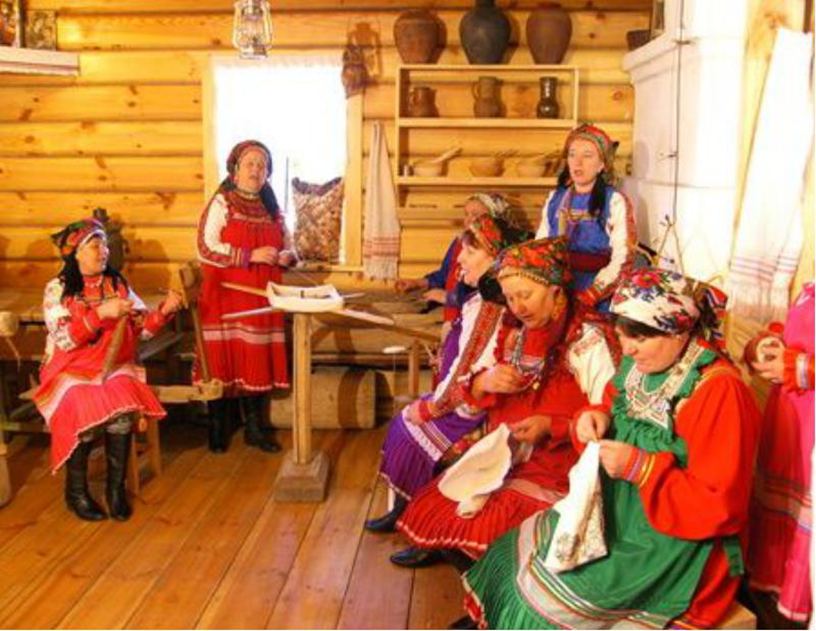                                        Содержание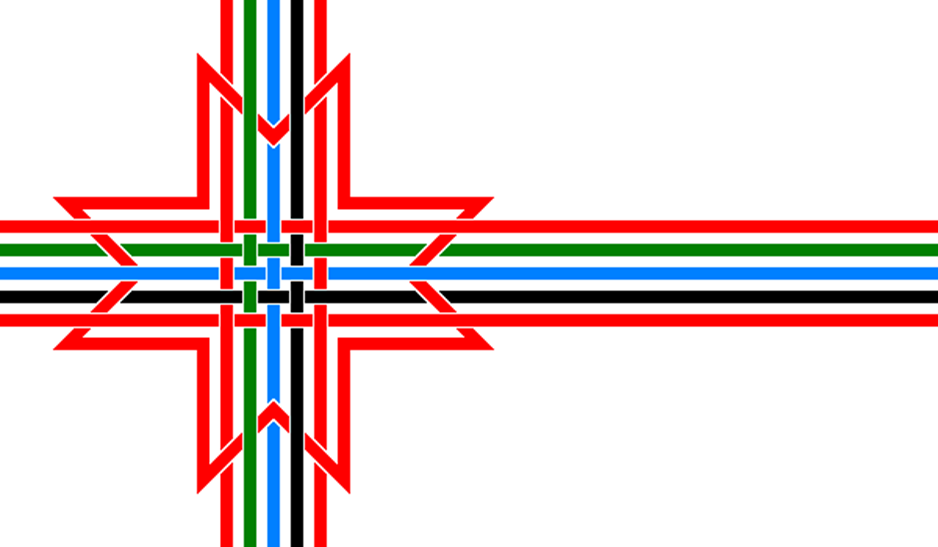                                                  АктуальностьК.Д. Ушинский писал: «Как нет человека без самолюбия, так нет человека без любви к Отечеству, и эта любовь даёт воспитанию верный ключ к сердцу человека …Приобщение детей дошкольного возраста к национальной культуреСовременное общество характеризуется ростом национального самосознания, стремлением понять и познать историю, культуру своего народа. Особенно остро встает вопрос глубокого и научного обоснования национально-региональных факторов в воспитании детей, ибо сохранение и возрождение культурного наследия начинается со своего края и играет важную роль в воспитании подрастающего поколения.  Региональная культура становится для ребенка первым шагом в освоении богатств мировой культуры, присвоении  общечеловеческих ценностей, формировании собственной личностной культуры.Национально-региональный компонент предусматривает воспитание детей в среде с национальным колоритом: ознакомление детей с устно-поэтическим творчеством мордовского народа; с изобразительным и декоративно-прикладным искусством Мордовии; с историко-географическими и природоведческими особенностями народов, живущих в Мордовии.  Национальные культуры составляют основу культуры человечества.  Задачи проектаВ ходе реализации проекта решаются следующие задачи: 1. Создать систему работы по приобщению детей к истокам мордовской народной культуры. 2. Привлечь родителей в воспитательно-образовательный процесс через совместное проведение мордовских народных подвижных игр, знакомство с календарными праздниками, их обычаями и традициями. 3. Создать условия для самостоятельного отражения полученных знаний, умений детьми. 4. Воспитывать интерес и любовь к мордовской национальной культуре, народному творчеству, обычаям, обрядам, народным играм. 5. Использовать все виды фольклора (сказки, песенки, заклички, загадки, пословицы и поговорки, хороводы).Цели проекта: формирование у детей дошкольного возраста «базиса культуры» на основе ознакомления с бытом и жизнью родного народа, его характером, присущими ему нравственными ценностями, традициями, особенностями культуры.Приобщение детей к народной культуре является одним из средств формирования их патриотических чувств и развития духовности. Данный проект направлен на активное приобретение детьми культурного богатства мордовского народа. Он основан на формировании эмоционально окрашенного чувства причастности детей к наследию прошлого, в том числе благодаря созданию особой среды, позволяющей как бы непосредственно с ним соприкоснуться.В ходе реализации проекта дети приобщаются ко всем видам национального искусства – от архитектуры до живописи, от танца, сказки и музыки до театра. Давно известно, что через сказки, поговорки, потешки дети усваивают многие представления об окружающем мире, которые в школьном возрасте станут основой для формирования «научных понятий», нормы поведения, в игре формируются бытовые навыки. Все это эмоционально окрашено, проживается ребёнком, становится частью его мироощущения, картины мира.Проект на один  год1. Только сохранение, знание собственной культуры позволяет построить диалог между культурами в атмосфере уважения и взаимопомощи . Именно на этих принципах основан диалог между различными народами, культурами в нашей многонациональной России.2. Этот проект прекрасно вписался в требования современных ФГОС: дети включаются в самые разнообразные виды деятельности (игры, танцы, театрализованные постановки, прикладное творчество), идет постоянное взаимодействие с родителями.3. Культурное развитие способствует более полноценному интеллектуальному, эмоциональному и нравственному развитию. Через культурное наследие дошкольники приобщаются к родной истории, воспитывается гражданская ответственность, патриотизм, уважительное отношение к труду, восхищение мастерством человеческих рук.4. Необходимость приобщения молодого поколения к национальной культуре трактуется народной мудростью: наше сегодня, как некогда наше прошлое, также творит традиции будущего.Проект рассчитан на работу с детьми 3-7 лет.Содержание проекта основано на следующих приоритетах:1. Окружающие предметы, впервые пробуждающие душу ребёнка, воспитывающие в нём чувство красоты, любознательность, должны быть национальными. Это поможет детям понять, что они – часть великого русского народа.2. Устное народное творчество в доступной детям форме передаёт особенности мордовского характера, присущие ему нравственные ценности, представление о доброте, красоте, правде, храбрости, верности, уважительное отношение к труду, веру в благополучное будущее. Благодаря этому фольклор является богатейшим источником познавательного и нравственного развития детей.3. В народных праздниках и традициях фиксируются накопленные веками тончайшие наблюдения за характерными особенностями времен года, погодными изменениями, поведением птиц, насекомых, растений. Причём эти наблюдения непосредственно связаны с трудом и различными сторонами общественной жизни человека во всей их целостности и многообразии.4. Гармония и ритм народной декоративной росписи способны увлечь детей и пробудить у них интерес к национальному изобразительному искусству.В ходе реализации проекта решаются следующие задачи:1. Создать систему работы по приобщению детей к истокам мордовской народной культуры.2. Привлечь родителей в воспитательно-образовательный процесс через совместное проведение мордовских народных подвижных игр, знакомство с календарными праздниками, их обычаями и традициями.3. Создать условия для самостоятельного отражения полученных знаний, умений детьми.4. Воспитывать интерес и любовь к мордовской  национальной культуре, народному творчеству, обычаям, обрядам, народным играм.5. Использовать все виды фольклора (сказки, песенки, заклички, загадки, пословицы и поговорки, хороводы).Приоритетные направления деятельности:1. Окружение предметами национального характера.2. Использование фольклора во всех его проявлениях (сказки, песенки, поговорки, хороводы и т.д.), так как именно он вмещает в себя все ценности мордовского языка.3. Ознакомление детей с народной декоративной росписью, увлечение их национальным изобразительным искусством.Реализация проекта:1. Воспитатели на доступном детям уровне знакомят с народными играми, народным календарём, основами православной культуры, традициями, бытом, обычаями мордовского народа, крестьянским трудом, способствует развитию познавательных способностей у детей, формированию высокой нравственности, воспитывает любовь к Отечеству, уважение к предкам, интерес к самобытной  культуре. «Дела давно минувших дней, преданья старины глубокой…» становятся ближе, понятнее ребёнку.2. В группах создан уголок национальной культуры, мини – музей  народной старины.3. Разработаны перспективные планы по приобщению к истокам мордовской народной культуры. 4. В уголках для родителей постоянно помещается книги мордовских писателей 5. Основной формой работы остаются занятия, используются разнообразные формы работы.6. В детском саду регулярно проводятся народные праздники: «Осенние посиделки», «Масленица».7. Экскурсии в  Мордовский национальный музей, краеведческий музей, музей Эрзи.8. Главным показателем успешности праздника является эмоциональная окрашенность атмосферы, которую определяют естественность поведения детей, заинтересованность, радостные эмоции, рожденные действиями персонажей. Такие мероприятия очень нравятся и детям, и родителям, обеспечивают естественное приобщение детей к национальным традициям, усваивается понимание добра и зла, ценность правды и храбрости, взаимовыручки и т.д.9. Особое внимание уделяется укреплению связей с родителями. С помощью родителей пополняется музей предметами старины.Результатами проведенной работы являются:1. Использование детьми в активной речи потешек, считалок, загадок.2. Умение играть в мордовские народные подвижные игры.3. Осмысленное и активное участие детей в народных праздниках, в подготовке к ним.4. Знание истории мордовского  народного костюма.5. Использование атрибутов мордовской культуры в самостоятельной деятельности.6. Бережно относятся к предметам быта, произведениям народного творчества.В планах проекта также:Дальнейшее развитие мини-музея, появление экспозиции, посвященной истории родного города.Можно сказать что приобщение к мордовским традициям, стало традицией нашего детского сада, делающего его уникальным. Педагогический коллектив любит свою работу, а дети идут в детский сад с улыбкой и в ожидании чудо.Развивая ребенка в поликультурной среде, делается акцент на приобщение его к красоте и добру, на желание видеть неповторимость национальной культуры . Анализируя и сравнивая произведения  устного народного творчества, дети  узнают,  что мордва и   русские одинаково оценивают моральные качества человека.  Воспитывают доброту, честность, правдивость, смелость, отвагу, любовь к  Родине, трудолюбие; бичуют трусость, ложь, жадность, лень.          ПРИЛОЖЕНИЕ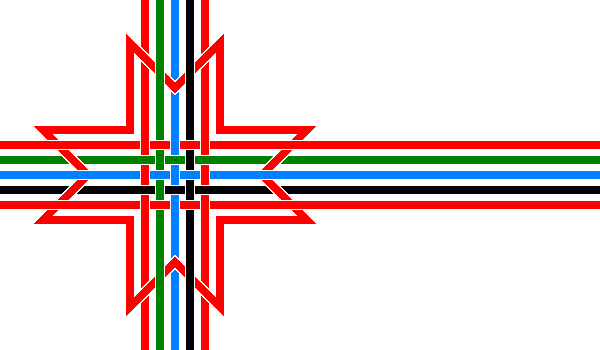                               Календарно – тематическое планирование                                                           ЯНВАРЬ                                                        ФЕВРАЛЬ                                                                  МАРТ                                                                АПРЕЛЬ                                                                МАЙ                          Любимые уголки города СаранскаЦель. Закрепить и расширить знания детей о городе Саранске и его достопримечательностях. Воспитывать бережное, заботливое отношение к своему городу.I частьВедущий: Ребята! Я хочу Вам прочитать стихотворение. Послушайте.Мордовия - зову тебя я милой Самой дорогою стороной Ведь ты меня вскормила и вспоилаИ мне земли не надобно другой.Ведущий: О чем это стихотворение? (О Мордовии) Ведущий: Как называется главный город Мордовии? (Саранск)Саранск - столица Мордовии.Сейчас Саранск - современный город, но он не всегда был таким.И мы знаем с вами, как выглядел Саранск много-много лет назад.Дети рассказывают историю города. Ведущий: Где люди выбирали место для строительства города? (У реки, у леса)Ведущий: Почему у реки? (Ловили рыбу, брали воду) Ведущий: Почему у леса? (В лесу собирали грибы и ягоды, охотились на зверей, строили дома из дерева)II частьДа ребята! Вот так из года в год наш город строился и становился все краше.Сейчас вы живете в современном городе с многоэтажными домами, с красивыми зданиями. Я хочу вас пригласить на нашу выставку «Мой город - Саранск». Посмотрите сколько красивых мест в нашем городе. Все красивые места в городе мы называем достопримечательностями. (Перечисляю фотографии).Мордовские писатели сочиняют много стихотворений о нашем замечательном городе, крае и мы их сейчас с вами прочитаем.Назовите, пожалуйста, какие у вас любимые места в городе, где вы успели побывать. Дети отвечают (в зоопарке, в театре кукольном, в парке, на площади и т.д.). В нашем городе есть зоопарк.-Что такое зоопарк? (Город животных)Ребята, я предлагаю вам побывать в зоопарке. Хотите? Но для этого мы сначала сами построим зоопарк. Это клетки, где живут животные.-Какой формы клетки у животных? (Квадратной, прямоугольной).Нам надо построить 3 ряда. В-1 ряду строим 4 клетки. Во-П ряду строим 5 клеток.В-III ряду строим 6 клеток.Построили, молодцы!В I ряд заселим птиц нашего края. Во -II ряд заселим животных нашего края.B-III ряд заселим остальных животных.Эти животные живут далеко отсюда, в других странах, если бы не зоопарк, мы бы никогда не увидели их живьем, только на картинках или в кино.Я хочу поиграть в игру «Кто лишний?»Молодцы, хорошо, вы знаете животных нашего края.А сейчас я хочу пригласить вас в красивое, культурное место нашего города в Мордовский драматический театр. Проходите, занимайте места.Сейчас мы предлагаем Вам посмотреть мордовскую народную сказку «Кот и лиса». Артисты надевают маски (остальные дети сидят). В конце сказки артисты снимают маски.Ведущий: Вам понравилось сегодня наше занятие-путешествие по го-роду?Где мы были сегодня? (На выставке, в зоопарке, в театре) А что вам больше понравилось?Молодцы ребята, вы мне на занятии очень понравились. А сейчас мы с вами пойдем в группу.                     Чтение мордовской сказки «Пугливая мышь».Цель. Продолжать знакомить детей со сказками разных народов, учить отвечать на вопросы по содержанию прослушанного текста; участвовать в диалоге при обсуждении прослушанной сказки; сравнивать смысл пословицы с содержанием сказки. Воспитывать желание слушать сказки, усидчивость. Ход занятия. 1.Организационный момент. Дети сидят. Воспитатель задает вопросы.1)	Какой праздник мы отмечаем зимой? 2)	Любишь ли ты этот праздник? Почему? 3)	Почему этот праздник – один из самых веселых и радостных праздников? 4)	Кто приходит к детям в этот праздник?2.Воспитатель обращает внимание детей на картинки. 1)	Кто пришел к детям на праздник? 2)	Что принес Дед Мороз детям? 3)	Что Дед Мороз подарил Коле? 4)	Что Дед Мороз подарил Наташе? 5)	Рады ли дети подаркам?  6)	Составь рассказ по картинкам. Как ты назовешь свой рассказ? 3.Отгадай загадку. Объясни, как ты догадался, о чем в ней говорится. Я прихожу с подарками, Блещу огнями яркими, Нарядная, забавная, На Новый год – я главная! Пускай, как еж, колючая, Но для ребят всех лучше я! (Елка).4.Послушайте стихотворение Е. Махаловой «Что такое Новый год?»Что такое Новый год? Это все наоборот:Елки в комнате растут, Белки шишек не грызут, Заяц рядом с волком На колючей елке! Дождик тоже не простой: В Новый год он – золотой,  Блещет что есть мочи, Никого не мочит. Даже дедушка Мороз Никому не щиплет нос. Вопросы: 1)	Что необычайное происходит на Новый год? 2)	Белки, зайцы, волк настоящие? 3)	Почему дождик «никого не мочит»? Какой он? 4)	Где все они находятся? 5)	Расскажите, как вы наряжали свою елку. 6)	Какие игрушки вы вешали на елку? Физ. минутка. Что за звездочки резные? На пальто, на рукавах. Все сквозные, расписные. А возьмешь вода в руках. 5.Рассматривание  картинки «Что перепутал художник?» - Все ли правильно нарисовал художник? -Докажите, что на этой картинке нарисовано неправильно. Используйте в своем слове «во-первых», «во-вторых». 6.Чтение сказки «Пугливая мышь». Обсуждение прослушанной сказки. Вопросы: 1)	Куда мышка захотела пойти погулять? 2)	Чего она испугалась? Что подумала? 3)	Кого мышка встретила по дороге? 4)	Что случилось со зверьками? 5)	Что можно сказать о них? 6)	Какими мудрыми словами заканчивается сказка?Инсценировка отрывка сказки.                             Культура и традиции мордовского народаЦель. Воспитывать любовь к своей Родине; формировать представление о России как о многонациональной стране, познакомить с понятиями «большая» и «малая родина»; формировать представления о народах, населяющих Поволжье, познакомить с культурой и традициями мордовского народа, вызвать интерес к мордовской национальной кухне и фольклору. Ход занятия.Дети входят под музыку, встают полукругом. Воспитатель: РОССИЯРоссия – как из песни слово. Берёзок юная листва. Кругом леса, поля и реки. Раздолье, русская душа. Люблю тебя, моя Россия, За ясный свет твоих очей, За ум, за подвиги святые, За голос звонкий, как ручей, Люблю, всем сердцем понимаюСтепей таинственную грусть. Люблю всё то, что называютОдним широким словом – Русь. С. ВасильевВоспитатель: Ребята, мы не случайно начали занятие с этого стихотворения, потому что сегодня мы поговорим с вами о стране, в которой мы живем. Скажите, что вы знаете о нашей Родине? Дети (примерные ответы):- Наша стана называется Россия, Российская Федерация; - Столица нашей Родины – город-герой Москва; - Наша страна очень большая. В ней много лесов, рек, морей. Есть горы и степи, тайга и тундра; - Наша страна очень богатая. Она богата лесом, полезными ископаемыми, нефтью, углем, золотом. Воспитатель: Правильно, ребята! Мы живем в стране, у которой удивительно красивое имя – Россия. А мы с вами, граждане России – россияне! Россия – это самая большая страна в мире! Тринадцать морей и два океана омывают Россию. Могучие реки несут свои воды в моря и океаны. В России больше тысячи городов, сел и деревень. Богата наша страна нефтью, газом, лесом. Но не только природными ресурсами богата наша страна, главное ее богатство – люди, которые в ней живут. Какие люди живут в России? Дети:- В России живут много людей разных национальностей: русские, украинцы, белорусы, татары, евреи, якуты, ненцы, кабардинцы… - У всех народов свой язык, культура, национальная одежда, кухня. Воспитатель: Совершенно верно. Об этом очень хорошо сказано в стихотворении Владимира Степанова «Российская семья».Ребенок читает стихотворение:Живут в России разныеНароды с давних пор:Одним тайга по нраву, Другим степной простор. У каждого народаЯзык свой и наряд, Один черкеску носит, Другой надел халат. Один рыбак с рожденья, Другой оленевод, Один кумыс готовит, Другой готовит мед. Одним милее осень, Другим милей веснаА Родина – РоссияУ нас у всех одна! В. СтепановВоспитатель: Ребята, несмотря на то, что в России живет много людей разных национальностей, всех объединяет одно – мы все очень любим свою Родину и гордимся нашей великой страной! Но когда мы говорим о Родине, мы имеем в виду не только огромную страну, но и маленький уголок в этой стране – город, деревню, даже улицу или дом – место, где каждый из нас родился и вырос, где живут наши родители, близкие люди и друзья. Родина – значит родная, как мама и папа. Место, где родился человек, называют малой родиной. У каждого из нас есть малая родина. Как называется место, где мы с вами живем? Дети: г. Саранск.Воспитатель: Где находится нашгород? Дети: В республике Мордовия. Воспитатель: В междуречье Суры и Мокши расположилась Мордовия, жителей Мордовии называют – мордва. Здесь живут два народа эрзя и мокша. Я предлагаю вам поближе познакомиться с культурой и традициями мордовского народа. Ну что, ребята, интересно вам? Тогда я хочу пригласить вас в гости. Сегодня мы побываем с вами в мордовской избе. Дети проходят в музей национальной культуры, где их встречает хо-зяйка (мама одного из ребенка) и приветствует всех на мордовском языке. Воспитатель переводит приветствие и приглашает всех за стол. Воспитатель: Хозяйка, мы пришли к вам в гости, чтобы узнать о мордовских обычаях, культуре, фольклоре. Пожалуйста, расскажите нам все, что вы знаете о своем народе. Хозяйка: С удовольствием расскажу. Рассказ хозяйки об истории и культуре мордовского народа:«Вы уже знаете, что мордовский народ делится на две группы: мокша и эрзя. У них отличается язык, национальные костюмы, обычаи, но объединяет нас одно – все мы любим свою мордовскую землю и чтим обычаи своих предков. Наша семья принадлежит к народу эрзя. Бабушка рассказывала мне, что в давние-давние времена мордва- эрзя селились в лесах в деревянных избах – «кудо». Наши предки славились своим трудолюбием. Мужчины занимались охотой, рыболовством, земледелием. А женщины были искусными рукодельницами и хорошими хозяйками. Посмотрите, какие замечательные костюмы вышивали они своими руками. (Показывает на представленную экспозицию костюмов и нарядов для кукол). Мордовские семьи были очень большими. Самым главным в семье был «тятяй» - папа. А мама по-мордовски называется ласково – «авай». Наша семья тоже очень большая. У нас две дочери и маленький сынок (называет на родном языке). Мы очень любим собираться все за большим столом и кушать национальные блюда, которые научила нас готовить моя прабабушка (перечисляет блюда: Рыба - кал (м, э.) была одним из основных видов пищевого сырья; Мясо - сиволь сывель (м., э.) в вареном виде; яйца ал (м., э.). Чаще они употреблялись сваренными вкрутую; из семян конопли получали масло - канцёрвай (м., канцёрой (э.) ; из пшена с добавлением небольшого количества картофеля готовили супы - шонгарям (м., вецаям (э., картофель - модамарь (м., э.) ; любимое блюдо мордвы — блины пачат (м., пачалксеть (э.) ; важное место в питании мордвы занимало молоко лофца (м., ловсо (э.) и т. д.) .Хотите я вас тоже научу? »Вместе с детьми замешивает тесто для национальных блинов – «пачалксеть», уносит на кухню поварам. - А пока наши блины пекутся, предлагаю вам отдохнуть, и потанцевать. Дети играют в мордовскую игру «Два круга» под народную песню. Хозяйка: Ребята, кроме таких замечательных песен, наш народ придумывал замечательные сказки, былины, героями которых были деревья, птицы, звери и разные мифические существа. Самым любимым персонажем мордовских сказок является Куйгорож – маленький летучий змееныш (показывает иллюстрацию). Куйгорож – большой непоседа, не минуты не мог сидеть он без дела. Хорошим людям он помогал по хозяйству, а плохих, ленивых – наказывал: шалил, прятал вещи, портил одежду. Давайте отдохнем и посмотрим про него мультфильм. Дети смотрят мультфильм из серии «Наша Родина – Россия» мокшанскую сказку «Куйгорож». После просмотра сказки воспитатель достает заготовки – фигурки змееныша и предлагает детям раскрасить их яркими цветами, используя мотивы народных орнаментов. Дети раскрашивают фигурки, используя в качестве образца иллюстрацию с изображением героя народных сказок Куйгорожа. Хозяйка: Ой, а угощение-то уже готово! (приносит угощение, раздает детям. Дети повторяют название – «пачалксеть», благодарят) .Воспитатель: Ребята давайте от души благодарим хозяйку за интересный рассказ и угощение! Как хорошо, что наши мамы знают и берегут традиции своего народа, правда, ребята? Ведь любовь к Родине каждый из нас впитывает с молоком матери. Первые слова, которые мы учимся писать, - «мама» и «Родина».Ребенок: Мама и Родина очень похожи. Мама красивая, Родина тоже. Вы присмотритесь, у мамы глазаЦвета такого же, как небеса. Мамины волосы, словно пшеница, Та, что на наших полях колоситься. Много у Родины общего с мамой, Самой красивой, ласковой самой! Стариков А. Воспитатель:Родина – это глаза твоей мамы, Полные слез или с искоркой смеха, Родина – это закат над полями, Сопок высоких далекое эхо. Родина! Слова не знаю чудесней, В ней наши сказки и славные были, Те, что и мы до сих пор не забыли. Родина – это земля у порога, Где ты впервые узнал свое имя. Родина – это большая дорога, Та, по которой пойдешь ты с другими! В заключении Хозяюшка приглашает ребят и гостей на праздничное чаепитиеУкрашение платка и тарелки элементами мордовского орнаментаЦель. Научить детей составлению композиции мордовского узора из знакомых элементов с использованием нетрадиционного способа рисования. Закрепить умения и навыки ритмичного изображения элементов мордовского узора. Формирование интереса к произведениям мордовского прикладного и изобразительного искусства. Воспитание эмоциональной отзывчивости детей и художественного вкуса.Ход занятияХозяйка-мордовка встречает гостей в избе:- Шумбрат ялгот! Здравствуйте! Проходите, будьте как дома. У нас для каждого найдется и местечко, и словечко. Удобно ли вам, гости дорогие! Всем ли удобно, всем слышно, всем ли места хватило? Сядем рядком да поговорим ладком. Послушайте, какую интересную историю мне поведал прапрадедушка. Давно это было, так давно, что самые старые люди знают об этом только понаслышке от своих дедов и прадедов. Там где сейчас города и села стоят, раньше леса тянулись, такие густые и дремучие, такие темные, что в них заблудиться можно было. Надоело это людям, и решили они попросить покровительства у Солнышка. Забрались люди на гору и cтали петь, помощи просить. И вы знаете эту песенку, давайте вспомним ее. Все вместе:Солнышко-ведрышко! Выгляни в окошечко. Твои детки плачут, Помощи просят. - Услышало Солнышко, с любовью стало смотреть на людей, заботиться о них За это и от людей были ему и почет и слава. - А вы видели герб или флаг с изображением символа солнца? Чьи это герб и флаг? Какой республики? (у народов республики Мордовия) .- А какой город является столицей Мордовии? (город Саранск) - О нашем крае сложено много песен, стихов. И мы сейчас постараемся назвать как можно больше красивых слов о Мордовии. - Давайте встанем в круг и поиграем в игру «Колечко». Кому колечко в руки попадет, тот сразу красивое слово о Мордовии назовет. Игра «Колечко».- А наши мордовочки - мастерицы - рукодельницы. Посмотрите, какие на панаре узоры вышила наша Алдуня. А над узорами этого передника трудилась Виряня. А эти варежки вышила своему сыночку Аглая. (Показ образцов) Игра «Что лишнее? »:- А вы, девицы - красавицы, какие элементы мордовского узора используете в своей вышивке? (называют и выбирают названный элемент из разложенных на столе) - А почему никто из вас не назвал этот элемент? (дети объясняют, что это элемент не мордовского орнамента) - А теперь, я думаю, хватит разговоры разговаривать, пора и делом заняться. - А чтобы дело лучше спорилось, давайте разогреем наши руки. По-смотрим, какие вы ловкие рукодельницы. Как песню мы начнем спевать, надо ниточку в клубочек намотать. (Звучит народная мордовская песня) Соревнование «Смотай нитки в клубок»- Размяли свои пальчики, а теперь займемся работой. Здесь мы будем вышивать, а здесь тарелки расписывать. Всем удобно? Чтобы ваша работа спорилась, на столах есть помощники - штампы элементов мордовского орнамента, которые вы будете чередовать: «треугольник», «квадрат», «треугольник», «квадрат» и так до конца. А такие элементы как «крест» и «галочка» вы будете рисовать вашей палочкой между квадратом и треугольником. - Скажите, пожалуйста, краску какого цвета вы будете использовать при изображении «квадрата»? (красного). А «треугольника»? (желтого). Какого цвета бывают «крест» и «галочка»? (черного или темно-синего) .Ну что же, умелые руки не знают скуки. Покажите, как вы умеете работать. Дети рисуют, звучит мордовская песня. - Закончили, мастерицы. Давайте свои работы разложим на одном большом «столе». Полюбуйтесь на творенье своих рук. Как красиво подо-бранно чередование элементов, как удачно и правильно выбраны цвета. Справились с работой. А кончил дело - гуляй смело. Там где песня льется, там легче живется. Физкультминутка (1 куплет и проигрыш песни «Луганяса келуня» с исполнением мордовских танцевальных движений) .- Сядем рядышком на лавочкеВместе с вами посидим. Загадаю вам загадкиКто смышленый поглядим? Сундучок мой открывайся, И загадка появляйся. Загадки- По все избе пляшет, гуляет, Но всегда в уголке отдыхает. (Веник) - Днем и ночью ходят, бьются, Но все на месте остаются. (Часы) - Всю зиму ходит беленький, А летом глядишь серенький. (Заяц) - Всю зиму спит, храпит, сопит, Не ест, не пьет, только лапу сосет. (Медведь) - Молодцы! В этом сундучке были еще пословицы и поговорки. Только вот у меня беда. Злая колдунья Бурьяга украла все мои поговорки и пословицы о труде. Как же мне их вернуть? Может вы знаете. Помогите мне заполнить мой сундучок. (Дети говорят пословицы и поговорки о труде) .- Много мы сегодня и трудились, и веселились. Но играми и плясками сыт не будешь. Славится мордовский народ гостеприимством да угощением знатным. Чем же, гости дорогие вас угостить? Вы давно блинов не ели? И блиночков захотели? - Гости будьте все здоровы, вот блины мои готовы. Приятного аппетита! (воспитатель ставит на стол тарелку с блинами) .- Вот и закончились наши посиделки, на которых мы пели и плясали, украшали мордовским узором тарелки и платки, отгадывали загадки, вспоминали пословицы и поговорки. - А теперь возьмите каждый свою работу в руки. Эти работы будут украшать и вас, и ваш дом. Вы сможете пойти в гости в красивом платке, а когда гости придут к вам, угощение можно подать в красивой тарелке. До свидания!                       Путешествие по мордовской ярмаркеЦель. Закрепить знания детей о различных жанрах устного народного творчества. Обратить внимание на красоту и особенности народного языка. Вызвать интерес к мордовскому фольклору. Вовлечь детей в совместную игровую творческую деятельность.Ход занятия.Воспитатель: Здравствуйте, дети. Из глубины веков до нас дошли добрые сказки, хитрые загадки, веселые и грустные песни, шутливые потешки. Все эти виды народного творчества принято называть фольклором - английским словом, которое переводиться как «народная мудрость». О мордовском фольклоре сегодня и будем говорить. Чтобы наше занятие было интересным, отправимся на ярмарку, где испокон века веселился, водил хороводы, пел песни, катался на каруселях удалой мордовский народ. (Приглашает детей занять места на карусели: встать вокруг стойки и взяться за концы лент)Мы на ярмарке побудем,Что мы только не увидим.Карусель с секретом там,Все расселись по местам, Где остановка - там секрет Загадки, сказки, песни, смех.Наша карусель завертелась! Мы отправляемся в путешествие по ярмарке. (В течение нескольких минут звучит музыка).А вот и первая остановка и музыкальная загадка для вас, послушайте ее. (Муз. М. Качурбиной « Колыбельная»). Какую музыку вы только что слышали? Правильно песню. И остановку назовем  «Песенная».Давным-давно, так давно, что и представить себе трудно, мамы укла-дывая своего малыша спать стали петь ему песенки. Эти песни исполнялись у колыбели. Скажите, как называются они? (ответы детей)Да, это колыбельные, или баюкашные песни. Как же нужно петь песни, чтобы ребенок уснул? (рассуждение детей) Конечно, эти песни поются тихо, нежно, ласково, потому что каждая мама очень любит своего малыша, желает ему спокойной ночи, хочет чтобы ему снились самые приятные сны, колыбельная песня поется так, как качается колыбелька. А теперь давайте споем вместе колыбельную песню:Ложись-ка, доченька,Ложись-ка, лапонька,Под головку положу высокую подушечку,Постелю тебе мягкую постельку.Воспитатель: Дети, к кому обращается мама в этой колыбельной песне? Правильно, к доченьке. Как она называет ее? (Лапонька) Так, какие же слова найдены здесь, чтобы рассказать нам о том, как выглядит постелька малыша? (ответы детей: высокая подушечка, мягкая постелька)Воспитатель: Давайте, дети, вспомним еще об одной особенности мордовских народных колыбельных песен. Они...волшебные. В любую колыбельную песенку можно вставить имя того ребенка, которому она поется. Послушайте, как Рита споет эту же песенку для Катеньки. Катя для Наденьки. Теперь все убедились в том, что колыбельные песни волшебные.Воспитатель: Дети, вы знаете, что стихи пишут поэты, рассказы пишут писатели, у каждого литературного произведения есть свой автор. А кто же создал колыбельную песню? (ответы детей) Да, дети вы, наверное, правы. Скорее всего, колыбельная песня была когда - то создана чьей - то мамой или няней. Только имена мы их не знаем. Затем от мамы перешли к дочке, а от дочки к ее дочке. Один человек сочинил, другой услышал, запомнил, третьему передал. Так и сохранились колыбельные песни до наших дней.Остановка «Песенная» закончилась.Воспитатель: (под музыку приглашает детей занять места на карусели)Закружилась карусельИ зовет нас в путь скорей!Все готовы к путешествию? Послушайте, что я вам прочитаю (читает мордовскую народную сказку «Лиса и журавль» . Что вы сейчас услышали: потешку, сказку, песенку? Правильно, сказку. Делаем остановку, которая называется «Сказочная». Как Вы догадались, что я читала сказку?Дети. Потому что в жизни так не бывает. Звери в жизни не разговаривают, а в сказке могут говорить.Воспитатель: Правильно. Рассмотрите рисунок к сказке «Лиса и жу-равль» (показывает) что здесь необычного?Дети: Звери, как и люди, носят одежду, ходят на задних лапах.Воспитатель: Располагайтесь поудобнее на этой остановке. Сейчас мы проведем викторину по мордовским народным сказкам. Я предлагаю вам разделиться на две команды. Наши команды назовем «Знайки» и «Почемучки».1е задание: Какие мордовские народные сказки мы читали?(воспитатель показывает 3 рисунка к различным сказкам и задает во-просы)а) Персонажей, какой сказки вы видите на этом рисунке? («Кот и Ли-са») Как в сказке называют кота и лису? (Котофей Иванович и Лисафья Ивановна)б) Персонажей, какой сказки вы видите на этом рисунке? («Свинка».) Сколько было у свинки поросят? (12)2-е задание: а) Вспомните песню Козочки из сказки «Козочка». Дверь откройте, деточкиДверь откройте, маленькие Теплого молочка несу В землю молочко бежит В травку льется маслице.б) Какую песенку пел мальчик из сказки « Бойкие саночки».Санки мои бойкие! Санки мои быстрые! Колобок медовенький!Палочка бедовенька!3-е задание: а) «Черный ящик». В ящике лежат предметы, которые навлекли беду на коровку - кормилицу детей. Что это за предметы? И что это за сказка? (три пуговицы (деревянная, костяная и медная), сказка «Черная корова»)б) «Черный ящик». В ящике находятся предметы, с помощью которых девочке удалось спастись от злых стариков и старушек? Что это за предметы? И что это за сказка? ( Брусок, гребенка, сэми (щетинная щетка для кудели), сказка «Девочка - серебряный зубок»). Как эти предметы помогли девочке? ( Из кленового гребня вырос густой лес, из бруска - высокая и крутая гора, из сэми - высокое дерево).4-е задание: а) Из какой это сказки?- Вышла из под пола ласка и говорит: « - Сестричка, а сестричка, брось мне бусинку и бисеринку, а я тебе добро сделаю».Девочка бросила ей бусинку, бросила бисеринку, ласка говорит ей: « -Как только закончишь нанизывать бусы и бисер спрячься за печку, а около Бабы -Яги положи липовый пенек». ( Из сказки «Злая мачеха»)б) Что себе возьмешь, Мишенька? - спрашивает лиса.-  Корешки!  - говорит медведь.-  Как хочешь соседушка, как хочешь - пропела лиса. - Сам видишь я тебя не обманываю, а беру то, что остается. (Из сказки «Лиса и медведь»)5-е задание: а) Как называется сказка, главный герой которого маленький гном, видимый только своему хозяину и обладающий невероятной силой (Сказка «Куйгорож»). Откуда он появился? (Из совиного яйца)б) О чем не знал старик в сказке «Ведява»? (О рождении сына). Кому он обещал его? (Ведяве). Кто такая Ведява? (Хозяйка воды или русалка)6-е задание: Скажите, кто в кого превратился в сказке «Ведява»     (девушка - в старую корову, парень - в старого пастуха,  девушка - в церковь, парень - в старого попа, девушка - в озеро, парень - в ерша).7-е задание: Какая сказка вам больше понравилась? Нарисуйте к ней иллюстрацию( творческая работа команд).Воспитатель: Молодцы. Вы хорошо справились с заданиями. А теперь вспомните, какими словами обычно начинаются мордовские народные сказки (жили-были старик и старуха...).Чему же нас учат сказки? (Рассуждение детей)А.С.Пушкин писал «Сказки ложь да в ней намек. Добрым молодцам урок». Действительно, в сказке всегда есть урок, но урок очень мягкий, добрый, чаще всего это дружеский совет. Сказка учит отличать добро от зла, хорошее от плохого. А знаете, чем все сказки похожи? В каждой обязательно побеждает Добро.Воспитатель: Вспомните мордовские пословицы о добре.1) Хорошее сделаешь - хорошее увидишь.2) Хорошее дело - долго не забудется.Давайте скажем « До свидания!» остановке «Сказочная». Закружилась карусельИ зовет нас в путь скорей!(Под музыку дети занимают места на «карусели» и в течение минуты двигаются по кругу, держась за ленты)Воспитатель: Сейчас вы сами назовете остановку, на которую прибыли. Ты катись, веселый бубен, Быстро, быстро по рукам.У кого веселый бубен, Тот загадку скажет нам.Правильно, это остановка « Загадочная». Здесь живут загадки. Давайте вспомним некоторые из них. Тот, кто назовет загадку, ударит три раза в бубен и передаст его товарищу, который должен отгадать загадку, вспомнить другую, трижды ударить в бубен и передаст его соседу и т.д. (Дети играют с бубном, загадывают и отгадывают загадки). А вы знаете, какую интересную и долгую жизнь прожили загадки до встречи с нами? В древние времена много бед подстерегало человека: то молния ударит в дерево рядом с жильем, то забушует лесной пожар, то волки нападут на скот.Люди считали, что и деревья, и трава, и всякая тварь лесная понимают человеческий язык, прислушиваются к каждому слову. И чтобы утаить свои намерения, обмануть природу, люди и придумали тайный язык, понятный только им, например, солнце - красная девица, радуга - красивая дуга, снег -белая мука, луковица - сердитый дед, скворец - черный цыганенок, вот из такой «тайной речи» и появились загадки.Можно сказать, что загадка - это очень маленькое описание предмета или явление, содержащие замысловатый вопрос, на который необходимо дать точный краткий ответ. (Выставляется на фланелеграфе картинки с изображениями животных)Сейчас я буду загадывать загадки, а вы найдите картинки - отгадки.По своей форме загадки бывают разные, например, загадки предложения:По земле ходит, а в руки не дается. (еж)А вот еще загадка - вопрос:Кто зимою белый, летом серый? (заяц)Какую траву и слепой знает? (крапива).Есть как бы неоконченные загадки. Их ответ содержится в последнем слове рифмы:На полях снег, на речке лед,Ветер свистит - кусает -Когда это бывает? (зимой)А теперь, аукцион для зрителей, дети сами вспомните загадки - вопросы и загадайте их нашим гостям. (Дети загадывают загадки)1. Без чего человеку жить нельзя?2. У кого язык длиннее всех?3. Без чего хлеб не бывает?4. Чего нельзя сосчитать?5. Что против ветра бросить нельзя?6. Что человека славит?7. Кто на свете умнее всех?8. Что в избе нельзя увидеть?9. Каким гребнем голову не расчешешь?Воспитатель: Молодцы! Закончилось наше путешествие по мордовской ярмарке. Но со сказками, песнями, загадками мы не прощаемся. Вы еще не раз встретитесь с этими драгоценными дарами мордовского народного творчества.Загадки с бубном:1) Сто заплаток на нейВысокий корень под ней?2) Живет в лесу да в лугах,Когда летит - звенит?3) Голова железная, тело деревянное?4) Рот есть - языка нет,Зубы круглые, в животе вертятся?5) Язык его железный, голос медный?6) Зубы есть - языка нет?7) Сами не едим, а людей кормим?8) Без рук, без ног, а без рубашки не живет?                          Путешествие по мордовской ярмаркеЦель. Закрепить знания детей о различных жанрах устного народного творчества. Обратить внимание на красоту и особенности народного языка. Вызвать интерес к мордовскому фольклору. Вовлечь детей в совместную игровую творческую деятельность.Ход занятия.Воспитатель: Здравствуйте, дети. Из глубины веков до нас дошли добрые сказки, хитрые загадки, веселые и грустные песни, шутливые потешки. Все эти виды народного творчества принято называть фольклором - английским словом, которое переводиться как «народная мудрость». О мордовском фольклоре сегодня и будем говорить. Чтобы наше занятие было интересным, отправимся на ярмарку, где испокон века веселился, водил хороводы, пел песни, катался на каруселях удалой мордовский народ. (Приглашает детей занять места на карусели: встать вокруг стойки и взяться за концы лент)Мы на ярмарке побудем,Что мы только не увидим.Карусель с секретом там,Все расселись по местам, Где остановка - там секрет Загадки, сказки, песни, смех.Наша карусель завертелась! Мы отправляемся в путешествие по ярмарке. (В течение нескольких минут звучит музыка).А вот и первая остановка и музыкальная загадка для вас, послушайте ее. (Муз. М. Качурбиной « Колыбельная»). Какую музыку вы только что слышали? Правильно песню. И остановку назовем  «Песенная».Давным-давно, так давно, что и представить себе трудно, мамы укла-дывая своего малыша спать стали петь ему песенки. Эти песни исполнялись у колыбели. Скажите, как называются они? (ответы детей)Да, это колыбельные, или баюкашные песни. Как же нужно петь песни, чтобы ребенок уснул? (рассуждение детей) Конечно, эти песни поются тихо, нежно, ласково, потому что каждая мама очень любит своего малыша, желает ему спокойной ночи, хочет чтобы ему снились самые приятные сны, колыбельная песня поется так, как качается колыбелька. А теперь давайте споем вместе колыбельную песню:Ложись-ка, доченька,Ложись-ка, лапонька,Под головку положу высокую подушечку,Постелю тебе мягкую постельку.Воспитатель: Дети, к кому обращается мама в этой колыбельной песне? Правильно, к доченьке. Как она называет ее? (Лапонька) Так, какие же слова найдены здесь, чтобы рассказать нам о том, как выглядит постелька малыша? (ответы детей: высокая подушечка, мягкая постелька)Воспитатель: Давайте, дети, вспомним еще об одной особенности мордовских народных колыбельных песен. Они...волшебные. В любую колыбельную песенку можно вставить имя того ребенка, которому она поется. Послушайте, как Рита споет эту же песенку для Катеньки. Катя для Наденьки. Теперь все убедились в том, что колыбельные песни волшебные.Воспитатель: Дети, вы знаете, что стихи пишут поэты, рассказы пишут писатели, у каждого литературного произведения есть свой автор. А кто же создал колыбельную песню? (ответы детей) Да, дети вы, наверное, правы. Скорее всего, колыбельная песня была когда - то создана чьей - то мамой или няней. Только имена мы их не знаем. Затем от мамы перешли к дочке, а от дочки к ее дочке. Один человек сочинил, другой услышал, запомнил, третьему передал. Так и сохранились колыбельные песни до наших дней.Остановка «Песенная» закончилась.Воспитатель: (под музыку приглашает детей занять места на карусели)Закружилась карусельИ зовет нас в путь скорей!Все готовы к путешествию? Послушайте, что я вам прочитаю (читает мордовскую народную сказку «Лиса и журавль» . Что вы сейчас услышали: потешку, сказку, песенку? Правильно, сказку. Делаем остановку, которая называется «Сказочная». Как Вы догадались, что я читала сказку?Дети. Потому что в жизни так не бывает. Звери в жизни не разговаривают, а в сказке могут говорить.Воспитатель: Правильно. Рассмотрите рисунок к сказке «Лиса и жу-равль» (показывает) что здесь необычного?Дети: Звери, как и люди, носят одежду, ходят на задних лапах.Воспитатель: Располагайтесь поудобнее на этой остановке. Сейчас мы проведем викторину по мордовским народным сказкам. Я предлагаю вам разделиться на две команды. Наши команды назовем «Знайки» и «Почемучки».1е задание: Какие мордовские народные сказки мы читали?(воспитатель показывает 3 рисунка к различным сказкам и задает во-просы)а) Персонажей, какой сказки вы видите на этом рисунке? («Кот и Ли-са») Как в сказке называют кота и лису? (Котофей Иванович и Лисафья Ивановна)б) Персонажей, какой сказки вы видите на этом рисунке? («Свинка».) Сколько было у свинки поросят? (12)2-е задание: а) Вспомните песню Козочки из сказки «Козочка». Дверь откройте, деточкиДверь откройте, маленькие Теплого молочка несу В землю молочко бежит В травку льется маслице.б) Какую песенку пел мальчик из сказки « Бойкие саночки».Санки мои бойкие! Санки мои быстрые! Колобок медовенький!Палочка бедовенька!3-е задание: а) «Черный ящик». В ящике лежат предметы, которые навлекли беду на коровку - кормилицу детей. Что это за предметы? И что это за сказка? (три пуговицы (деревянная, костяная и медная), сказка «Черная корова»)б) «Черный ящик». В ящике находятся предметы, с помощью которых девочке удалось спастись от злых стариков и старушек? Что это за предметы? И что это за сказка? ( Брусок, гребенка, сэми (щетинная щетка для кудели), сказка «Девочка - серебряный зубок»). Как эти предметы помогли девочке? ( Из кленового гребня вырос густой лес, из бруска - высокая и крутая гора, из сэми - высокое дерево).4-е задание: а) Из какой это сказки?- Вышла из под пола ласка и говорит: « - Сестричка, а сестричка, брось мне бусинку и бисеринку, а я тебе добро сделаю».Девочка бросила ей бусинку, бросила бисеринку, ласка говорит ей: « -Как только закончишь нанизывать бусы и бисер спрячься за печку, а около Бабы -Яги положи липовый пенек». ( Из сказки «Злая мачеха»)б) Что себе возьмешь, Мишенька? - спрашивает лиса.-  Корешки!  - говорит медведь.-  Как хочешь соседушка, как хочешь - пропела лиса. - Сам видишь я тебя не обманываю, а беру то, что остается. (Из сказки «Лиса и медведь»)5-е задание: а) Как называется сказка, главный герой которого маленький гном, видимый только своему хозяину и обладающий невероятной силой (Сказка «Куйгорож»). Откуда он появился? (Из совиного яйца)б) О чем не знал старик в сказке «Ведява»? (О рождении сына). Кому он обещал его? (Ведяве). Кто такая Ведява? (Хозяйка воды или русалка)6-е задание: Скажите, кто в кого превратился в сказке «Ведява»     (девушка - в старую корову, парень - в старого пастуха,  девушка - в церковь, парень - в старого попа, девушка - в озеро, парень - в ерша).7-е задание: Какая сказка вам больше понравилась? Нарисуйте к ней иллюстрацию( творческая работа команд).Воспитатель: Молодцы. Вы хорошо справились с заданиями. А теперь вспомните, какими словами обычно начинаются мордовские народные сказки (жили-были старик и старуха...).Чему же нас учат сказки? (Рассуждение детей)А.С.Пушкин писал «Сказки ложь да в ней намек. Добрым молодцам урок». Действительно, в сказке всегда есть урок, но урок очень мягкий, добрый, чаще всего это дружеский совет. Сказка учит отличать добро от зла, хорошее от плохого. А знаете, чем все сказки похожи? В каждой обязательно побеждает Добро.Воспитатель: Вспомните мордовские пословицы о добре.1) Хорошее сделаешь - хорошее увидишь.2) Хорошее дело - долго не забудется.Давайте скажем « До свидания!» остановке «Сказочная». Закружилась карусельИ зовет нас в путь скорей!(Под музыку дети занимают места на «карусели» и в течение минуты двигаются по кругу, держась за ленты)Воспитатель: Сейчас вы сами назовете остановку, на которую прибыли. Ты катись, веселый бубен, Быстро, быстро по рукам.У кого веселый бубен, Тот загадку скажет нам.Правильно, это остановка « Загадочная». Здесь живут загадки. Давайте вспомним некоторые из них. Тот, кто назовет загадку, ударит три раза в бубен и передаст его товарищу, который должен отгадать загадку, вспомнить другую, трижды ударить в бубен и передаст его соседу и т.д. (Дети играют с бубном, загадывают и отгадывают загадки). А вы знаете, какую интересную и долгую жизнь прожили загадки до встречи с нами? В древние времена много бед подстерегало человека: то молния ударит в дерево рядом с жильем, то забушует лесной пожар, то волки нападут на скот.Люди считали, что и деревья, и трава, и всякая тварь лесная понимают человеческий язык, прислушиваются к каждому слову. И чтобы утаить свои намерения, обмануть природу, люди и придумали тайный язык, понятный только им, например, солнце - красная девица, радуга - красивая дуга, снег -белая мука, луковица - сердитый дед, скворец - черный цыганенок, вот из такой «тайной речи» и появились загадки.Можно сказать, что загадка - это очень маленькое описание предмета или явление, содержащие замысловатый вопрос, на который необходимо дать точный краткий ответ. (Выставляется на фланелеграфе картинки с изображениями животных)Сейчас я буду загадывать загадки, а вы найдите картинки - отгадки.По своей форме загадки бывают разные, например, загадки предложения:По земле ходит, а в руки не дается. (еж)А вот еще загадка - вопрос:Кто зимою белый, летом серый? (заяц)Какую траву и слепой знает? (крапива).Есть как бы неоконченные загадки. Их ответ содержится в последнем слове рифмы:На полях снег, на речке лед,Ветер свистит - кусает -Когда это бывает? (зимой)А теперь, аукцион для зрителей, дети сами вспомните загадки - вопросы и загадайте их нашим гостям. (Дети загадывают загадки)1. Без чего человеку жить нельзя?2. У кого язык длиннее всех?3. Без чего хлеб не бывает?4. Чего нельзя сосчитать?5. Что против ветра бросить нельзя?6. Что человека славит?7. Кто на свете умнее всех?8. Что в избе нельзя увидеть?9. Каким гребнем голову не расчешешь?Воспитатель: Молодцы! Закончилось наше путешествие по мордовской ярмарке. Но со сказками, песнями, загадками мы не прощаемся. Вы еще не раз встретитесь с этими драгоценными дарами мордовского народного творчества.Загадки с бубном:1) Сто заплаток на нейВысокий корень под ней?2) Живет в лесу да в лугах,Когда летит - звенит?3) Голова железная, тело деревянное?4) Рот есть - языка нет,Зубы круглые, в животе вертятся?5) Язык его железный, голос медный?6) Зубы есть - языка нет?7) Сами не едим, а людей кормим?8) Без рук, без ног, а без рубашки не живет?                               Путешествие по мордовской ярмаркеЦель. Закрепить знания детей о различных жанрах устного народного творчества. Обратить внимание на красоту и особенности народного языка. Вызвать интерес к мордовскому фольклору. Вовлечь детей в совместную игровую творческую деятельность.Ход занятия.Воспитатель: Здравствуйте, дети. Из глубины веков до нас дошли добрые сказки, хитрые загадки, веселые и грустные песни, шутливые потешки. Все эти виды народного творчества принято называть фольклором - английским словом, которое переводиться как «народная мудрость». О мордовском фольклоре сегодня и будем говорить. Чтобы наше занятие было интересным, отправимся на ярмарку, где испокон века веселился, водил хороводы, пел песни, катался на каруселях удалой мор-довский народ. (Приглашает детей занять места на карусели: встать вокруг стойки и взяться за концы лент)Мы на ярмарке побудем,Что мы только не увидим.Карусель с секретом там,Все расселись по местам, Где остановка - там секрет Загадки, сказки, песни, смех.Наша карусель завертелась! Мы отправляемся в путешествие по ярмарке. (В течение нескольких минут звучит музыка).А вот и первая остановка и музыкальная загадка для вас, послушайте ее. (Муз. М. Качурбиной « Колыбельная»). Какую музыку вы только что слышали? Правильно песню. И остановку назовем  «Песенная».Давным-давно, так давно, что и представить себе трудно, мамы укла-дывая своего малыша спать стали петь ему песенки. Эти песни исполнялись у колыбели. Скажите, как называются они? (ответы детей)Да, это колыбельные, или баюкашные песни. Как же нужно петь песни, чтобы ребенок уснул? (рассуждение детей) Конечно, эти песни поются тихо, нежно, ласково, потому что каждая мама очень любит своего малыша, желает ему спокойной ночи, хочет чтобы ему снились самые приятные сны, колыбельная песня поется так, как качается колыбелька. А теперь давайте споем вместе колыбельную песню:Ложись-ка, доченька,Ложись-ка, лапонька,Под головку положу высокую подушечку,Постелю тебе мягкую постельку.Воспитатель: Дети, к кому обращается мама в этой колыбельной песне? Правильно, к доченьке. Как она называет ее? (Лапонька) Так, какие же слова найдены здесь, чтобы рассказать нам о том, как выглядит постелька малыша? (ответы детей: высокая подушечка, мягкая постелька)Воспитатель: Давайте, дети, вспомним еще об одной особенности мордовских народных колыбельных песен. Они...волшебные. В любую колыбельную песенку можно вставить имя того ребенка, которому она поется. Послушайте, как Рита споет эту же песенку для Катеньки. Катя для Наденьки. Теперь все убедились в том, что колыбельные песни волшебные.Воспитатель: Дети, вы знаете, что стихи пишут поэты, рассказы пишут писатели, у каждого литературного произведения есть свой автор. А кто же создал колыбельную песню? (ответы детей) Да, дети вы, наверное, правы. Скорее всего, колыбельная песня была когда - то создана чьей - то мамой или няней. Только имена мы их не знаем. Затем от мамы перешли к дочке, а от дочки к ее дочке. Один человек сочинил, другой услышал, запомнил, третьему передал. Так и сохранились колыбельные песни до наших дней.Остановка «Песенная» закончилась.Воспитатель: (под музыку приглашает детей занять места на кару-сели)Закружилась карусельИ зовет нас в путь скорей!Все готовы к путешествию? Послушайте, что я вам прочитаю (читает мордовскую народную сказку «Лиса и журавль» . Что вы сейчас услышали: потешку, сказку, песенку? Правильно, сказку. Делаем остановку, которая называется «Сказочная». Как Вы догадались, что я чи-тала сказку?Дети. Потому что в жизни так не бывает. Звери в жизни не разговаривают, а в сказке могут говорить.Воспитатель: Правильно. Рассмотрите рисунок к сказке «Лиса и жу-равль» (показывает) что здесь необычного?Дети: Звери, как и люди, носят одежду, ходят на задних лапах.Воспитатель: Располагайтесь поудобнее на этой остановке. Сейчас мы проведем викторину по мордовским народным сказкам. Я предлагаю вам разделиться на две команды. Наши команды назовем «Знайки» и «Почемучки».1е задание: Какие мордовские народные сказки мы читали?(воспитатель показывает 3 рисунка к различным сказкам и задает во-просы)а) Персонажей, какой сказки вы видите на этом рисунке? («Кот и Ли-са») Как в сказке называют кота и лису? (Котофей Иванович и Лисафья Ивановна)б) Персонажей, какой сказки вы видите на этом рисунке? («Свинка».) Сколько было у свинки поросят? (12)2-е задание: а) Вспомните песню Козочки из сказки «Козочка». Дверь откройте, деточкиДверь откройте, маленькие Теплого молочка несу В землю молочко бежит В травку льется маслице.б) Какую песенку пел мальчик из сказки « Бойкие саночки».Санки мои бойкие! Санки мои быстрые! Колобок медовенький!Палочка бедовенька!3-е задание: а) «Черный ящик». В ящике лежат предметы, которые навлекли беду на коровку - кормилицу детей. Что это за предметы? И что это за сказка? (три пуговицы (деревянная, костяная и медная), сказка «Черная корова»)б) «Черный ящик». В ящике находятся предметы, с помощью ко-торых девочке удалось спастись от злых стариков и старушек? Что это за предметы? И что это за сказка? ( Брусок, гребенка, сэми (щетинная щетка для кудели), сказка «Девочка - серебряный зубок»). Как эти предметы помогли девочке? ( Из кленового гребня вырос густой лес, из бруска - высокая и крутая гора, из сэми - высокое дерево).4-е задание: а) Из какой это сказки?- Вышла из под пола ласка и говорит: « - Сестричка, а сестричка, брось мне бусинку и бисеринку, а я тебе добро сделаю».Девочка бросила ей бусинку, бросила бисеринку, ласка говорит ей: « -Как только закончишь нанизывать бусы и бисер спрячься за печку, а около Бабы -Яги положи липовый пенек». ( Из сказки «Злая мачеха»)б) Что себе возьмешь, Мишенька? - спрашивает лиса.-  Корешки!  - говорит медведь.-  Как хочешь соседушка, как хочешь - пропела лиса. - Сам видишь я тебя не обманываю, а беру то, что остается. (Из сказки «Лиса и медведь»)5-е задание: а) Как называется сказка, главный герой которого маленький гном, видимый только своему хозяину и обладающий неверо-ятной силой (Сказка «Куйгорож»). Откуда он появился? (Из совиного яйца)б) О чем не знал старик в сказке «Ведява»? (О рождении сына). Кому он обещал его? (Ведяве). Кто такая Ведява? (Хозяйка воды или русалка)6-е задание: Скажите, кто в кого превратился в сказке «Ведява»     (девушка - в старую корову, парень - в старого пастуха,  девушка - в церковь, парень - в старого попа, девушка - в озеро, парень - в ерша).7-е задание: Какая сказка вам больше понравилась? Нарисуйте к ней иллюстрацию( творческая работа команд).Воспитатель: Молодцы. Вы хорошо справились с заданиями. А те-перь вспомните, какими словами обычно начинаются мордовские народные сказки (жили-были старик и старуха...).Чему же нас учат сказки? (Рассуждение детей)А.С.Пушкин писал «Сказки ложь да в ней намек. Добрым молодцам урок». Действительно, в сказке всегда есть урок, но урок очень мягкий, добрый, чаще всего это дружеский совет. Сказка учит отличать добро от зла, хорошее от плохого. А знаете, чем все сказки похожи? В каждой обязательно побеждает Добро.Воспитатель: Вспомните мордовские пословицы о добре.1) Хорошее сделаешь - хорошее увидишь.2) Хорошее дело - долго не забудется.Давайте скажем « До свидания!» остановке «Сказочная». Закружилась карусельИ зовет нас в путь скорей!(Под музыку дети занимают места на «карусели» и в течение минуты двигаются по кругу, держась за ленты)Воспитатель: Сейчас вы сами назовете остановку, на которую при-были. Ты катись, веселый бубен, Быстро, быстро по рукам.У кого веселый бубен, Тот загадку скажет нам.Правильно, это остановка « Загадочная». Здесь живут загадки. Да-вайте вспомним некоторые из них. Тот, кто назовет загадку, ударит три раза в бубен и передаст его товарищу, который должен отгадать загадку, вспомнить другую, трижды ударить в бубен и передаст его соседу и т.д. (Дети играют с бубном, загадывают и отгадывают загадки). А вы знаете, какую интересную и долгую жизнь прожили загадки до встречи с нами? В древние времена много бед подстерегало человека: то молния ударит в дерево рядом с жильем, то забушует лесной пожар, то волки нападут на скот.Люди считали, что и деревья, и трава, и всякая тварь лесная по-нимают человеческий язык, прислушиваются к каждому слову. И чтобы утаить свои намерения, обмануть природу, люди и придумали тайный язык, понятный только им, например, солнце - красная девица, радуга - красивая дуга, снег -белая мука, луковица - сердитый дед, скворец - черный цыганенок, вот из такой «тайной речи» и появились загадки.Можно сказать, что загадка - это очень маленькое описание предмета или явление, содержащие замысловатый вопрос, на который необходимо дать точный краткий ответ. (Выставляется на фланелеграфе картинки с изображениями животных)Сейчас я буду загадывать загадки, а вы найдите картинки - отгадки.По своей форме загадки бывают разные, например, загадки предложения:По земле ходит, а в руки не дается. (еж)А вот еще загадка - вопрос:Кто зимою белый, летом серый? (заяц)Какую траву и слепой знает? (крапива).Есть как бы неоконченные загадки. Их ответ содержится в последнем слове рифмы:На полях снег, на речке лед,Ветер свистит - кусает -Когда это бывает? (зимой)А теперь, аукцион для зрителей, дети сами вспомните загадки - вопросы и загадайте их нашим гостям. (Дети загадывают загадки)1. Без чего человеку жить нельзя?2. У кого язык длиннее всех?3. Без чего хлеб не бывает?4. Чего нельзя сосчитать?5. Что против ветра бросить нельзя?6. Что человека славит?7. Кто на свете умнее всех?8. Что в избе нельзя увидеть?9. Каким гребнем голову не расчешешь?Воспитатель: Молодцы! Закончилось наше путешествие по мор-довской ярмарке. Но со сказками, песнями, загадками мы не прощаемся. Вы еще не раз встретитесь с этими драгоценными дарами мордовского народного творчества.Загадки с бубном:1) Сто заплаток на нейВысокий корень под ней?2) Живет в лесу да в лугах,Когда летит - звенит?3) Голова железная, тело деревянное?4) Рот есть - языка нет,Зубы круглые, в животе вертятся?5) Язык его железный, голос медный?6) Зубы есть - языка нет?7) Сами не едим, а людей кормим?8) Без рук, без ног, а без рубашки не живет?                                             Моя МордовияЦель. Формировать знания детей о нашей стране, о республике Мордовии, о народах нашей земли. Уточнять представления о символах России и республики Мордовия. Воспитывать культуру поведения, вежливое отношение к окружающим.Ход занятия.У воспитателя в руках кукла - чувашка.- Ребята, сегодня к нам приехала гостья из Чувашии. Есть республикаЧувашия. Там живут чуваши.Кукла здоровается с детьми.В. Какие вежливые слова вы ей скажите?1.	Реб. Мы очень рады вас видеть у нас в гостях.2.	Реб. Садитесь, пожалуйста.Воспитатель сажает куклу - чувашку на стульчик. На столе глобус.В. Страна, в которой мы живем, самая большая. Природа у нас самаякрасивая, народ самый дружный, добрый, а дети в нашей стране - са-мыесчастливые.В. Как называется наша страна? Реб. Наша страна называется Россия. В. Назовите столицу России? Реб. Столица России - город Москва.(показывает на картинку). В. Какие еще города знаете?Дети показывают: Санкт - Петербург, Сочи, Воронеж, Казань, Новгород, Ульяновск и т.д.В. Если мы живем в России, то кто мы? Реб. Мы - россияне.В. А как называется наша малая Родина? Где (карта Мордовии) мы родились и живем?Реб. Мы живем в Мордовии.В. А столица Мордовии?Реб. Столица Мордовии - город Саранск.В. Назовите города Мордовии?Дети называют: Рузаевка, Инсар, Ардатов, Ковылкино, Красносло-бодск, Темников.На доске символы России и Мордовии.В. Это символы России и Мордовии. Расскажите о них?1. Реб. У России есть свой герб, флаг, гимн.2. Реб. У Мордовии есть тоже свой герб, флаг, гимн.В. Что такое гимн?Реб. Это торжественная песня.В. Кто эта женщина (указывает на портрет Н. Кошелевой)?Реб. Это Н. Кошелева. Она композитор, написала музыку к нашему гимну.В. Правильно.Дети подходят к доске, рассматривают картинку «Кто мы».Здесь же, на столах сидят куклы в национальных костюмах.В. Много разных народов живет на нашей планете. Их 3 расы. Какие естьрасы?1.	Реб. Есть белая раса. Это мы - россияне.2.	Реб. Есть черная раса. Это - африканцы.3.	Реб. Есть желтая раса. Это - азиаты. В. Чем они друг от друга отличаются?Дети рассказывают: У всех народов есть свой язык, своя одежда, своя кухня, свои праздники, традиции.В. Да и свою культуру любят и чтят.Воспитатель обращает внимание на кукол в национальных костюмах. - Ребята, а кто здесь сидят? Реб. Это куклы - мордовки.В. Это - мокша; это - эрзя; это - русская; это - татарка. Чем они отличаются друг от друга?1.	Реб. У них своя одежда.2.	Реб. Разговаривают на своем языке.3.	Реб. Есть своя кухня, свои праздники. В. Какие праздники вы знаете?Дети рассказывают: Новый год, масленица, праздник мам, пап, рождество, день Победы, пасха.В. Маленькая республика Мордовия входит в состав России и наш народ мордовский дружит со всеми народами России. В честь этого в Саранске установлен памятник «Навеки с Россией» - картинка на доске. В. Ребята давайте отдохнем. Физкультминутка.В. Самое главное богатство нашей страны - это вы, дети. Какие права имеют дети? Картинки на доске.Дети рассказывают: ребенок имеет право на имя, право на родителей, право на дом, на учебу, на здоровье, на отдых.В. Правильно. Все вы живете с родителями. А знаете ли вы, кем работают ваши родители?Дети рассказывают о профессиях своих родителей.В. Все профессии очень важны и нужны. Чем важны, расскажите?Рассказы детей о профессиях врача, повара, сапожника, пожарного, водителя.На доске картинки.В. Жить в семье - это большое счастье.- Как же вы должны относиться к родителям, к родственникам, к де-душкам и бабушкам?Рассказы детей.- Какие добрые поступки совершаете, чем помогаете, как проявляете заботу о близких, расскажите?Рассказы детей.- Каждое утро вы приходите в д/сад.Чему вы научились в детском саду? Как вы должны обращаться совзрослыми, сверстникам, друзьям? Какими вы должны быть в жизни.Рассказы детей.В. А сейчас поиграем.Игра «Назови вежливые слова».Дети передают палочку и называют вежливые слова: здравствуйте, будьте добры, будьте любезны, очень рад, большое спасибо, извините, доброе утро, всего доброго, счастливого пути и т.д.В. Какие правила поведения вы знаете? Техника.Рассказы детей.В. Молодцы! А сейчас мы помечтаем.Накрывает детей цветными платками, дети садятся на коврик, включается кассета «Релаксация». Музыка включается.В. Расскажите о том, что бы вы хотели, чтобы не было на земле, о том, чтобы вы хотели для родителей, родных, для всех людей, о своих добрых делах, поступках, которые вы хотели бы совершить. Рассказы детей.В. Хочется, чтобы все ваши мечты сбылись. А сейчас, давайте расскажем нашей гостье о нашем городе. - За что вы любите свой город? (Рассказы детей).В. А куда бы вы повели нашу гостью? Игра «Достопримечательности города». Картинки на доске.Дети рассказывают: «Я бы повел нашу гостью в Ледовый дворец, в парк, в зоопарк, на Советскую площадь, в Краеведческий музей, в военный музей, в музей изобразительных искусств, в театр.В. Расскажите гостье, как и чем прославили эти люди наш край? Игра «Назови знаменитых людей». На доске картинки.Дети рассказывают: Ф. Сычков - художник, Ст. Эрьзя - скульптор, Ф. Ушаков - флотоводец, В. Корчегапов - писатель.В. Наш край известен своей национальной вышивкой. Здесь мордов-ская одежда, полотенца, салфетки. Как называется рубашка по-мордовски? Реб. Рубашка называется панар.В. Мастерицы - вышивальщицы вышивали элементами мордовского узора.Назовите элементы мордовского узора?Дети называют: галочка, ромбик, крестик, елочка.В. Вышивка выполнялась (соблюд.) определенными цветами. Какими цветами?Реб. Красным, черным, желтым, зеленым.В. У нас в Саранске есть фабрика. Как она называется?Реб. Это фабрика «Мордовские узоры», где мастера все это вышивают.В. Сегодня мы тоже отправимся на фабрику, где будем украшать мордовскую рубашку - панар мордовским узором. Сегодня утром мне позвонили из краеведческого музея. Нас просят привезти рубашки на выставку. Давайте постараемся. И сейчас сделаем пальчиковую гимнастику. Включается музыка. Звучит мордовская мелодия. Дети садятся и приступают к работе.Дети заканчивают работу, музыка выключается. Рассматриваются работы.В. Ребята, наша гостья сегодня уезжает. Давайте, по традиции, мы ей сделаем подарок. Что можно подарить?Реб. Можно подарить салфетку.В. Да, я согласна. А какие добрые слова вы ей скажете? Что пожелаете ей? Дети называют. Кукла - чувашка прощается с детьми. В. Ребята, наше занятие закончилось. Что вам понравилось на занятии? Ответы детей.                              КВН «Мой край-Мордовия моя!»Цель. Продолжать формировать у детей знания о Мордовии, промыслах, растительном и животном мире республики. Закреплять умения эмоционально и выразительно читать стихи. Воспитывать чувство любви и уважения к своей малой родине, её природе, обычаям, традициям. Ход занятия.Занятие проводится в форме игры в КВН. Две команды детей в мордовских народных костюмах входят по музыку в зал. Их встречает Хозяюшка (взрослый в мордовском национальном костюме, приглашает в гости, рассаживает на приготовленные лавочки).Хозяюшка:Здравствуйте, гости дорогие! Я очень рада видеть вас. Есть в самом центре России уголок, который нам всем особенно близок и дорог. Это наша малая родина – Мордовия. И живут здесь замечательные, гостеприимные люди. Хозяюшка: И я тоже люблю встречать гостей, песни петь, хороводы водить да в игры интересные играть. Предлагаю вам игру, в ходе которой мы узнаем много интересного о нашем родном Мордовском крае. Она называется КВН,в игре будут принимать участие две команды.Команды строятся.Хозяюшка: Прежде чем начать игру, нам нужно выбрать жюри. (Выбирают взрослых). Теперь попросим команды представиться.Команда «Эрзяночка»На радость нам наш край цветёт,Хороший здесь народ живёт.Природу Мордовии беречь мы должныИ помнить преданья седой старины.Команда «Мокшаночка»Мы – за чистый лес и воду.Мы охраняем Мордовии покой.Кто любит родную природу,Тот любит и край родной.Хозяюшка: Нашу игру мы начнем с разминки (цветик семицветик).-В какой стране мы живем? (Россия)-Назовите столицу нашей Родины? (Москва)-В какой республики мы живем? (Республика Мордовия)-Назовите столицу нашей республики? (Саранск)-Назовите государственные символы РМ? (Флаг, герб, гимн)-Люди какой национальности проживают в РМ (Мордва, татары, русские)Оценка жюри.Хозяюшка: Мордовская земля богата лесами, где растут деревья самых разных пород.Конкурс "Назови дерево"(Вопросы для игроков).- Из какого дерева строят дома? (Из сосны).- Из какого дерева делают посуду? (Из липы).- Из какого дерева делали корыта, вёдра (из осины, так как её древесина не гниёт)- Что ещё делают в Мордовии из дерева? (Игрушки).Хозяюшка: Разнообразен и животный мир Мордовии. А теперь следующий конкурс.Конкурс "Животный мир"(Вопросы для игроков)- Какие животные живут в мордовских лесах (медведь, волк, заяц, лиса, лось)- В каком районе расположен Мордовский государственный заповедник (в Темниковском районе).- Какая редкая птица обитает на территории заповедника (черный аист)- Какие реки есть в Мордовии (Сура, Мокша)-Какие редкие растения произрастают в РМ? (Лилия Саранска, Василек русский, купальница, сон-трава)-Какие животные РМ, занесены в Красную книгу? (зубр, выхухоль, сапсан, балабан).Хозяюшка: Все вы знаете, что раньше, много-много лет назад, в домах не было ни радио, ни магнитофонов, ни телевизоров, ни компьютеров. Чтобы не скучать, люди собирались вместе, пели песни, плясали, водили хороводы, играли в игры.Игра «В лапти»Хозяюшка: Мордовия – уникальный, богатый своими культурными традициями регион России. Среди многочисленных видов народного творчества выделяется мордовская вышивка.Конурс "Мордовская вышивка"(Вопросы для команд)- Какие цвета используются в мордовской вышивке? (черный, красный).- Какие предметы украшались мордовской вышивкой? рубахи (панар, покай), передники (рукават), пояс (каркс), головные уборы (сорка, панго) .- Назовите основные элементы мордовской вышивки. (Крест, зубчик, гармошка, фонарик)-Какие особенности имеют мордовские узоры? (они состоят из элементов геометрических фигур)Оценка жюри.Хозяюшка: Люди во все времена старались украсить свою одежду. И раньше её украшали вышивкой. Я хочу вам предложить украсить мордовский передник-элементами мордовской вышивки. Конкурс "Украшаем передник"(По два ребёнка от каждой команды садятся за столы и работают. В это время с остальными детьми проводится следующий конкурс.)Хозяюшка: А пока ребята украшают передники, мы с вами проведем следующий конкурс. Конкурс "Закончи пословицу"В родном краю жизнь как (в раю).Человек без родины, что птица без (гнезда).Мордва проста с виду, да не даст себя (в обиду).Кто умеет трудиться, тот умеет и (жить).Доброе дело добром (оплачивается).От злости стареешь, от доброты (молодеешь).Жюри оценивает конкурс.Хозяюшка: Давайте посмотрим, как участники конкурса постарались украсить мордовские передники.Жюри оцените пожалуйста в баллах работы детей, учитывая аккуратность, яркость росписи.До чего же луга хороши,Зелены и пригожи леса!Выйди в круг и со мною спляши,От друзей отставать нам нельзя!Хоровод «Калинка-малинка»Хозяюшка: Много сказок придумал наш мордовский народ. И чтобы узнать, как вы знаете мордовские сказки, давайте проведём следующий конкурс.Конкурс "Угадай, из какой я сказки?"Детям предлагается рассмотреть иллюстрации к мордовским народным сказкам, отгадать их название.Мордовские народные сказки: «Благодарный медведь» «Диль-диль, дедынька» «Как собака друга искала» «Чёрная корова» «Горячие сани» «Куйгорож».Оценки жюри.Хозяюшка: Вот и закончился последний конкурс для наших команд.Народы Мордовии эрзя и мокша,Татары и русские-все мы родняВосходит заря над Сурою и Мокшею,И греет нам души родная земля.Так цвети Мордовия родная!Ты в семье народов не одна.Русь тебя от бед оберегает,Как родная старшая сестра.Исполняется песня «Весна в Мордовии»В конце занятия члены жюри объявляют итоги. Воспитатель подводит итог занятия и детям вручаются призы.                               Мой дом - Мордовия!Цель. Закрепить и обобщить знания детей о Мордовии, дать представление о том, что такое малая Родина, учить поддерживать беседу на определённую тему, обобщить элементарные представления о Государственных символах РМ, сформировать эстетическое отношение к символике РМ, познакомить с Мордовскими обычаями и традициями, с народным творчеством, воспитывать у детей уважение к обычаям и традициям мордовского народа.Ход занятия. Звучит музыка. Воспитатель: Отечество, отчий край! Место, где родился и рос. В нём заключена огромная притягательная сила. И даже уехав из родных мест на долгие годы, человек вспоминает их с нежностью, теплотой, с гордостью рассказывает об их красоте и богатстве. Сегодня наш разговор будет о нашей малой Родине – о Мордовии. Мордовия… Край заповедных лесов, задумчивых, спокойных и величавых рек, раздольных полей. Многие поэты написали красивые строки, вдохновленные красотой и душевным теплом родной природы. (Обращается к ребенку) Расскажи нам стихотворение о Мордовии:В России, средь березовых просторовПолянка есть - Мордовия моя! Она, как песня матери, с которой За горы уходил и за моря. На той полянке город есть красивый, Кормилец мой и вдохновитель мой. Над Мокшею там наклонились ивы, Такие же, как рядом над Окой. Волну к волне соединяют реки: И вот уже журчит одна струя. Мордовия! Любимая навеки! Моя полянка - сторона моя! (Норкин) Воспитатель: Мы с вами родились в Мордовии, и именно она кажется особенной и прекрасной. Очень много людей разных национальностей живет у нас в Мордовии. Все они живут дружно, помогая друг другу. Дети все вместе учатся в школах. В нашем детском саду тоже есть дети разных национальностей – мордва, татары, русские. Все они вместе дружат, вместе играют. Но для того, чтобы по-настоящему любить свой край, ребята, нужно хорошо знать историю своей республики, традиции, обычаи, родной язык. Звучит мордовская народная музыка. Стук в дверь. Входит девочка в национальном мордовском костюме. Воспитатель: Дети, к нам пришла гостья. А как тебя зовут? (Алдуня) -А одежда у нее какая необычная. Эта девочка- мордовочка, и на ней мордовский национальный костюм. Девочка кружится, дети рассматривают ее костюм. Воспитатель: -Какие цвета использованы в костюме? (Ответы детей) Алдуня: -Ребята, я вам принесла картинки с изображением одежды нашего народа. Это - панго -праздничный головной убор замужней женщины. Паця - платок. Налобная повязка, вышитая бисером. Венок из искусственных цветов - девушки. -Дети, какие любимые украшения у мордовских женщин? (Дети рассматри - вают их, примеряют, называют) -А вот это  обязательный атрибут костюма - пояс. Его завязывают поверх женской рубахи. Называется он пулай. (Дети повторяют, как называется пояс) Панар - это белая женская рубаха. Воспитатель: (Рассказ воспитателя с демонстрацией иллюстраций национальных костюмов мордвы) .Около двух тысяч лет существует на земле Мордовский народ, говорящий на двух языках – эрьзянском и мокшанском. Мокша и эрьзя могут гордиться своими костюмами. С ним может соперничать разве только индийский наряд. Мордовский костюм невозможно представить себе без разного украшения. Их великое множество. Это и бусы, медные и серебряные браслеты, кольца, перстни, ушные подвески из металла, перьев птиц. И поэтому о старинном мордовском костюме со звенящим и шумящим подвесками русские соседи говорили так: «Мордовочку сначала услышишь, а потом увидишь». Оригинальным, единственным в своём роде украшением эрьзи был поясной «пулай». Надевали их девочки в 13 – 14 лет и носили всю жизнь. А как, ребята красивы женские головные уборы чудесной вышевкой: мокшанский «златной», эрьзянский «панго». И ещё об одной интересной детали народного костюма хочется вам рассказать: Это обувь. Мордовии можно было увидеть женские сапоги, голенища которых у подъёма собранны в мелкие складки. Они очень похожи на меха гармони. Известны и мордовские лапти. Их не только носили, но с ними очень весело играли. Алдуня:Раю, раю, раю, раюИгру в лапти начинаюКому лапоть попадёт –Топотушки заведет! Мордовская игра «В лапоть» («Эх карть, эрзянь карть») Алдуня: Ох, как весело мы играли, но мне пора уходит. До новых встреч. Воспитатель: Наша Родина - большое и красивое государство. У любого государства есть отличительные знаки - символы. Что это за символы? Дети: Флаг, герб, гимн. Воспитатель: У нашей республики Мордовия свои символы. Погово-рим о флаге. --Какие цвета у флага России? Дети: Флаг России имеет белый, синий, красный цвет. Воспитатель: Что означает эти цвета? Дети: Белый говорит о том, что наша страна миролюбивая, она ни на кого не нападает. Синий цвет - это вера, верность, народ любит свою страну, защищает ее, верен ей. Красный цвет силы, это кровь людей, пролитая за Родину. Воспитатель: Какие цвета у флага Республики Мордовия? Дети: У флага Республики Мордовия темно-красный (мареновый, бе-лый и темно-синей цвет флага. Воспитатель: Что находится в середине флага? Дети: В середине белой полосы располагается восьмиконечная розетка. Воспитатель: Что она означает? Дети: Розетка – это символ солнца, тепла, доброты. Воспитатель: Кто автор флага РМ? Дети: Автор флага –А. С. Алешкин. Воспитатель: Герб Республики Мордовия начинается со щита: ведь каждому народу, имеющему свою государственность, пришлось отстаивать свою землю, свободу, независимость. - Кто автор герба Республики Мордовия? Дети: Автор герба – Николай Дмитриевич Чикринев. Воспитатель: Какова идея герба Республики Мордовия? Дети: Идея герба: жить мудро, в дружбе и согласии, сохранять и умножать национальные традиции. Воспитатель: Чем обрамляется щит? Дети: Щит обрамляется шейной гривной: старинным украшением древней мордвы золотого цвета, что символизирует: - древнее происхождение этносов - мокши и эрзи, проживающих на этой территории;- красоту природы, духовную красоту народа;- достаток, богатство.) Воспитатель: Что находится внутри шейной гривны? Что они обозна-чают? Дети: На гривне изображены семь орнаментов, означающих семь городов республики. Воспитатель: Назовите города РМ. Дети: В нашей республики есть 7 городов: Саранск, Рузаевка, Ардатов, Темников, Ковылкино, Инсар, Краснослабодск. Воспитатель: Какой знак находится наверху герба? Дети: Солярный знак в виде восьмиконечной звезды, изображающей солнце. Воспитатель: Нравится ли вам герб Республики Мордовия? - Что общего между гербом Российской Федерации и гербом Республики Мордовия? - Как вы думаете, что такое гимн? Дети: Эта главная песня страны. Воспитатель: Гимн исполняется в торжественных случаях, в знак ува-жения к стране, республике. Государственный гимн Республики Мордовия является символом сохранения традиций национальной культуры, единства многонационального народа. Автором музыки гимна Мордовии является Нина Васильевна Кошелева, стихи Сергея Васильевича Кинякина. Гимн всегда слушают стоя. Давайте и мы с вами послушаем гимн Республике Мордовия. Дети встают и слушают аудиозапись. Воспитатель: Ребята, в жизни человека огромную роль играет любовь к своим родителям, семье, к школе, к друзьям, к родному городу, к своему народу и стране. Если вы любите свою страну, уважительно относитесь к истории и культуре своего народа. Помните, в каких бы других городах вы ни бывали, как бы ни восхищались их красотой, душой вы постоянно дома, на своей малой родине.                             Праздники мордовского народаЦель. Закрепить знания детей о многонациональности республики Мордовия, об особенностях мордовского, татарского и русского национальных костюмов. Продолжать знакомить детей с традициями, обрядами и праздниками народов, проживающих на территории Мордовии. Развивать коммуникативные умения. Ход занятия.1. Вводное слово воспитателя. Воспитатель: Шумбратада, ялгат! Здравствуйте, друзья! Мой милый край! Мордовия родная! Разливы рек, бескрайние поля. И я не знаю лучше края, Чем наша славная Мордовская земля! Дорогие ребята, я не случайно начала занятие с этих стихов, потому что сегодня мы с вами поговорим о Мордовии и народных праздниках. 2. Дидактическая игра «Опиши национальный костюм»Воспитатель: Наша республика многонациональная. Скажите, какие народы проживают на территории Мордовии? Дети: Мордва, татары, русские. Воспитатель: У каждого народа есть свои народные традиции, культура. Но это не делает один народ хуже или лучше другого, наоборот, культура разных народов делает богатой и разнообразной культуру Мордовии. У каждого народа свои песни, сказки, национальные костюмы. Но у всех у нас одна Родина – Россия. Поэтому народ в нашей республике живет дружно, в мире и согласии. Вот и к нам на занятие пришли куклы разных национальностей. Они одеты в национальные костюмы. Опишите их. Дети описывают русский, мордовский и татарский костюмы, называя элементы одежды на национальном языке, отмечают характерные особенности (национальный орнамент) .Воспитатель: Ребята, а сейчас можно на улице встретить человека в таком одеянии? Дети: Нет. Но так одеваются на праздники. В таких костюмах танцуют и поют. 3. Беседа о старинных мордовских праздниках. Воспитатель: Мордовский народ любит праздники и справляет их с давних времен. Ребята, какие старинные народные праздники вы знаете? Дети: Новый год, Рождество, Крещение, Масленица. Воспитатель: А вы знаете, как праздновали Рождество? Накануне Рождества колядовали. Этот день назывался Калядань ши - день коляды. Днем дети, а вечером молодежь ходили по домам и исполняли песни-колядки, в которых желали хозяевам благополучия и хорошего урожая. За это хозяева угощали их специальными пирогами (калядань прякат) с различной начинкой: картошкой, капустой, калиной и т. п. Воспитатель: Одним из самых любимых праздников нашего народа является Масленица. Как праздновали Масленицу? Дети: Мордва на Масленицу пекли пшенные блины, пили мордовский национальный напиток «Позу».Воспитатель: Масляничная гора называлась масла панда. Молодые женщины, вышедшие замуж, приносили туда блины, которыми угощали молодых парней. За это парни катали их на салазках. 4. Мордовская подвижная игра «Суркс» («Колечко») Воспитатель: На праздники наши бабушки и прабабушки устраивали посиделки, на которых пели песни и плясали, пряли сукно, ткали, вышивали и играли. И до нас дошла игра, которая называется «Суркс» («Колечко»). Давайте поиграем. Дети встают в круг, по считалке выбирают ведущего. Ведущий: Раю, раю, выбираюИ игру я начинаю. Кто колечко найдет, Топотушки начнет. Раю, раю, вешендян, Раю, раю, ушедан. Кинь кеца сурксь, Листь кштимя. Ведущий раздает колечко. Тот, у кого окажется колечко, выходит в середину круга и пляшет под мордовскую национальную музыку. Ведущим становится тот, у кого колечко. 5. Беседа о современных мордовских праздниках. Воспитатель: В наше время появилось много современных праздни-ков. Какие современные праздники вы знаете? Дети: День знаний, День народного единства, День победы, День матери, «8 Марта» и т. д. Воспитатель: Совсем скоро мы будем праздновать Международный женский день («8 Марта»). Как вы празднуете этот современный праздник? Дети: Дарим мамам и бабушкам подарки и цветы, поем им песни и читаем стихи. Воспитатель: А еще нужно любить и уважать своих мам и бабушек, уделять внимание, радовать их. А что значит любить свою семью? Дети: Уважать всех, слушаться, помогать, убирать свои игрушки на место и т. п. Воспитатель: Молодцы, ребята! Вы правильно понимаете уважение и любовь к своей семье. Вам нужно чаще радовать своих мам заботой, внимание, подарками, которые вы можете сделать своими руками. Подумайте, что можно подарить маме на праздник? Дети высказывают свои предположения. 6. Лепка «Кулон для мамы»Воспитатель: А мне уже подарили подарки. Вы хотите посмотреть? (воспитатель достаёт из шкатулки кулон) Это кулон – подвеска, украшение, которое носят на шее. Давайте вместе рассмотрим его. Как вы считаете, из чего он сделан? Какой он формы? Чем украшен? Красивый получился кулон? Вам нравится такой подарок? Воспитатель: Предлагаю вам сделать кулоны для мам и украсить их мордовским узором. Тогда мама будет уверена, что в семье растёт внима-тельный, добрый, чуткий человек. И мамины глаза засветятся радостью. Дети изготавливают кулоны, украшают мордовским народным орна-ментом. Звучит песня о маме. 7. Дидактическая игра «Скажи, какая мама? » Воспитатель: Ребята, когда будете дарить эти кулоны, обязательно скажите ей комплимент. Предлагаю вам потренироваться и сказать красивые слова о маме, передавая друг другу вот это сердечко. Какая ваша мама? Скажите сначала по-русски, а затем по-мордовски. Дети: Любимая (кельгома, добрая (добрай, красивая (пяк мазы, це-бярь, умная (умнай, ёню, трудолюбивая (трудолюбивай) и т. д. 8. Итог занятия. Воспитатель: Чем запомнилось вам наше занятие? За что вы можете себя сегодня похвалить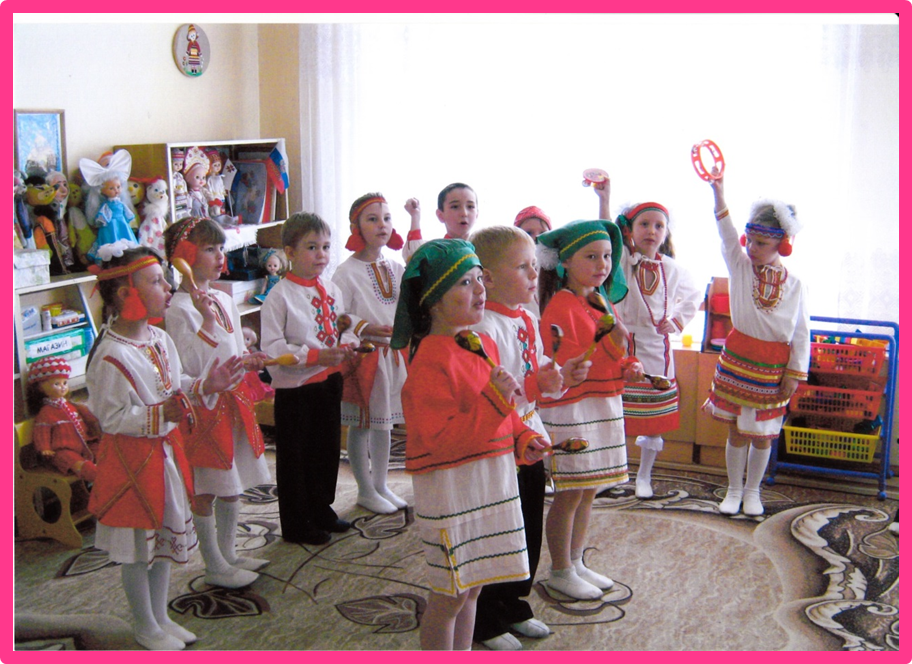 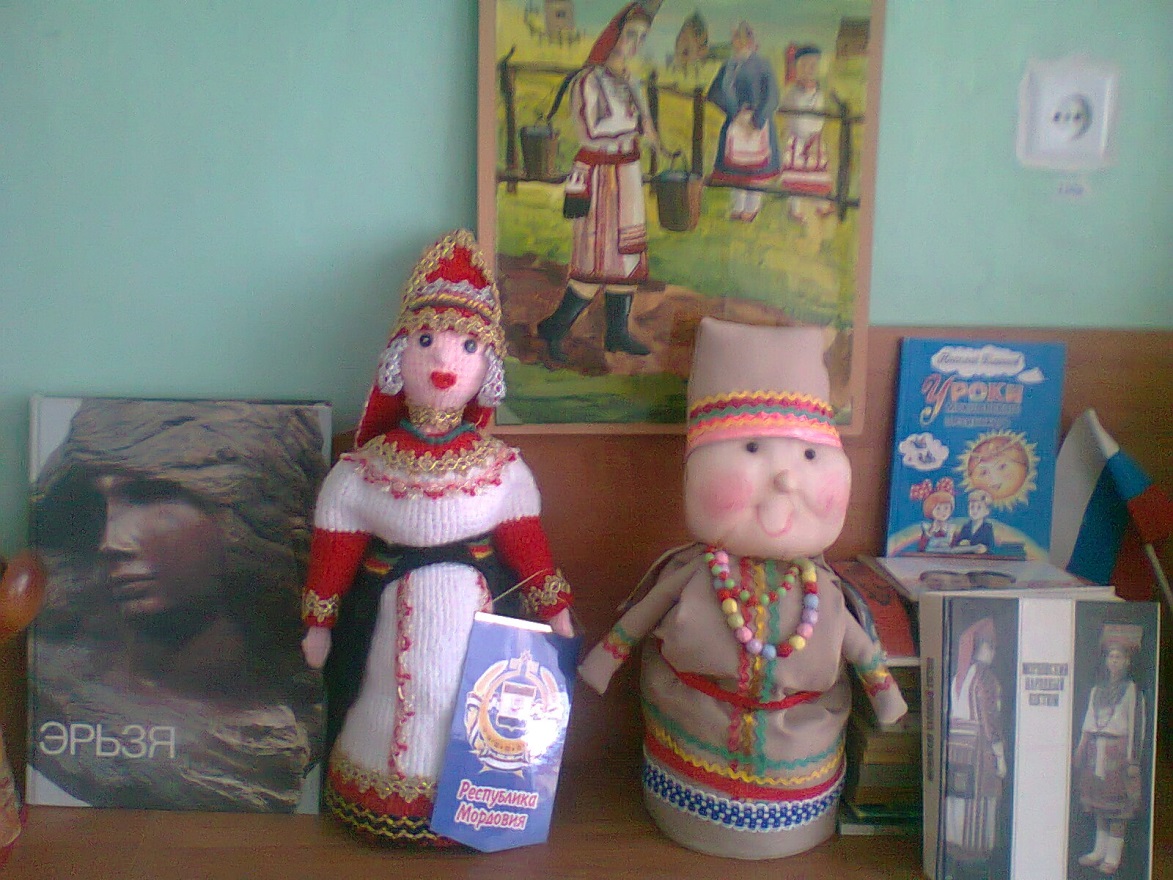 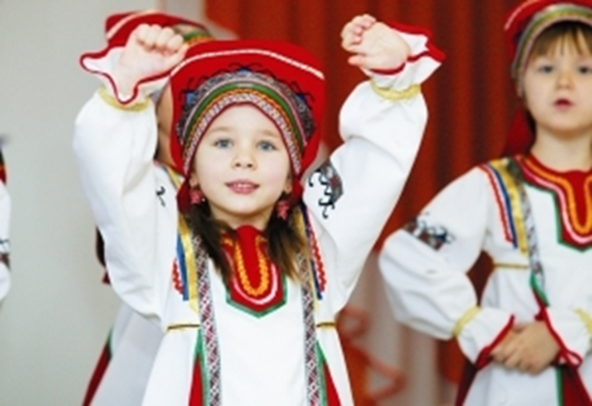 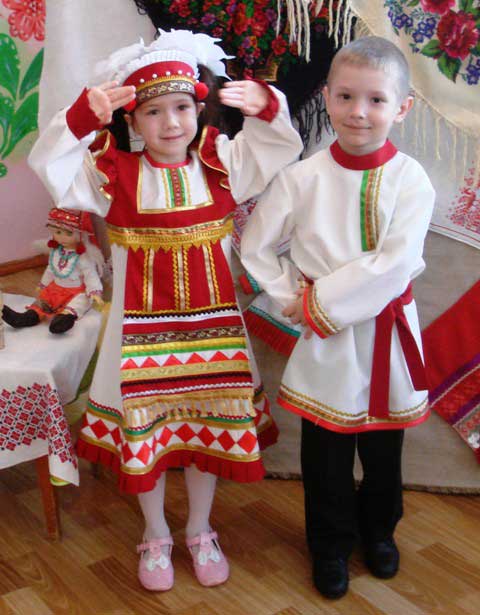 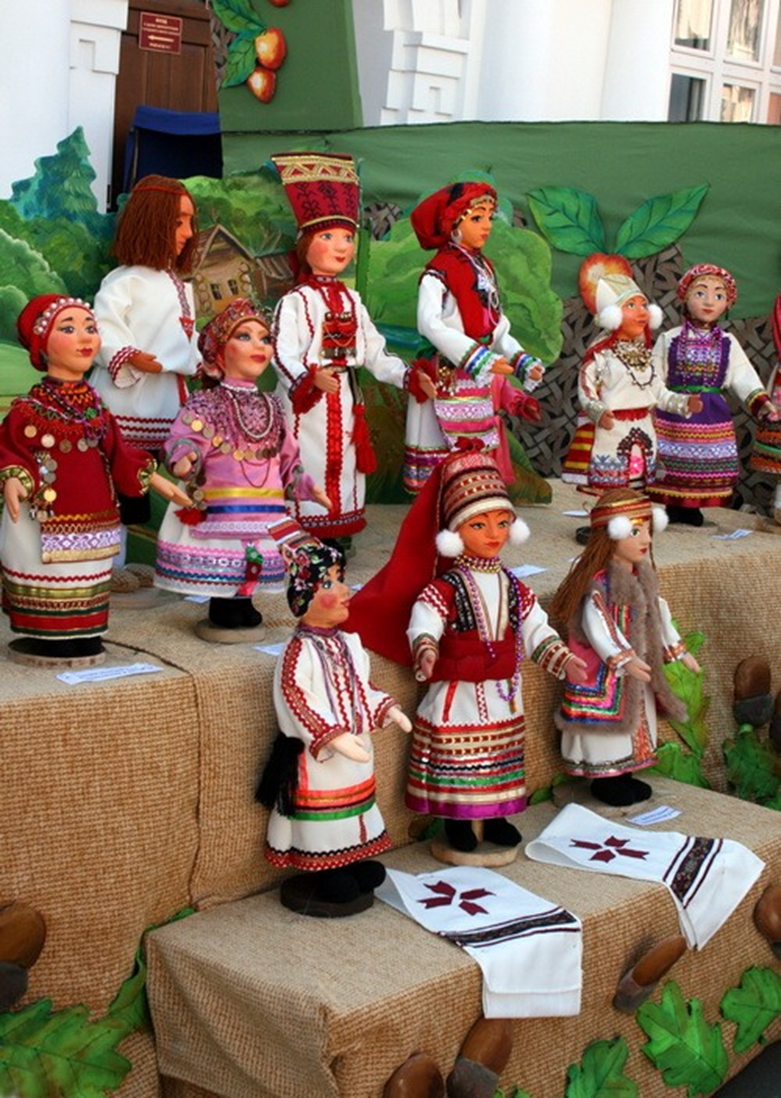 1.Введение………………………………………………………………2.Этапы работы над проектом………………………………..3.Календарно-тематическое планирование…………..4. Приложение………………………………………………………….                  Диагностика	Цель . Выявить уровень знаний детей о культуре мордовского края Экскурсия в краеведческий музейЦель. Продолжать знакомить детей с мордовским народным бытом, культурой, обычаями. Воспитывать уважение к национальным особенностям Мордвы.                                                                  ОКТЯБРЬ                                                                  ОКТЯБРЬЛюбимые уголки города СаранскаЦель. Закрепить и расширить знания детей о городе Саранске и его достопримечательностях. Воспитывать бережное, заботливое отношение к своему городу.  Чтение мордовской сказки «Пугливая мышь»Цель. Продолжать знакомить детей со сказками разных народов, учить отвечать на вопросы по содержанию прослушанного текста;  участвовать в диалоге при обсуждении прослушанной сказки; сравнивать смысл пословицы с содержанием сказки. Воспитывать желание слушать сказки, усидчивость.                                                             НОЯБРЬ                                                             НОЯБРЬКультура и традиции мордовского народаЦель. Воспитывать любовь к своей Родине; формировать представление о России как о многонациональной стране, познакомить с понятиями «большая» и «малая родина»; формировать представления о народах, населяющих Поволжье, познакомить с культурой и традициями мордовского народа, вызвать интерес к мордовской национальной кухне и фольклору.Украшение платка и тарелки элементами мордовского орнаментаЦель. Научить детей составлению композиции мордовского узора из знакомых элементов с использованием нетрадиционного способа рисования. Закрепить умения и навыки ритмичного изображения элементов мордовского узора. Формирование интереса к произведениям мордовского прикладного и изобразительного искусства. Воспитание эмоциональной отзывчивости детей и художественного вкуса.                                                               ДЕКАБРЬ                                                               ДЕКАБРЬНациональный  костюм мордвыЦель. Расширять представления о родном крае, культуре, народном творчестве; познакомить ребят национальным мордовским костюмом; закреплять умение детей создавать узор из различных элементов.               В Мордовской избе                                                                               Цель: Расширить и углубить знания детей о малой родине  - Мордовской республике. Познакомить с Мордовскими обычаями традициями, с народным творчеством. Воспитывать у детей уважение к обычаям и традициям Мордовского народа.     День рождения у мордовской матрешкиЦель. Способствовать закреплению знаний о родном крае, о национальных орнаментах одежды, мордовском фольклоре. Дать представление о национальной деревянной игрушке – Матрешке, ее истории. Расширить представление детей о народных промыслах Мордовского края. Воспитывать любовь к малой родине, бережное отношение к ее традициям.Путешествие по мордовской ярмаркеЦель. Закрепить знания детей о различных жанрах устного народного творчества. Обратить внимание на красоту и особенности народного языка. Вызвать интерес к мордовскому фольклору. Вовлечь детей в совместную игровую творческую деятельность.Путешествие по мордовским сказкамЦель. Развивать интерес к мордовской художественной литературе, формировать эмоциональное отношение к художественным произведениям, воспитывать читателя, способного испытывать сострадание к героям произведения, помочь детям вспомнить названия и содержание прочитанных ранее сказок, побуждать детей понимать и объяснять поступки, поведение, выделять положительных и отрица - тельных героев сказок.      Знакомство с мордовскими народными играмиЦель.  Формировать у детей представления о планете Земля. Познакомить с глобусом, с картой Мордовии, учить «читать» ее; формировать умение быстро находить правильный ответ на вопрос воспитателя, учить отгадывать загадки, закреплять знания правил поведения в природе.                 Моя МордовияЦель. Формировать знания детей о нашей стране, о республике Мордовии, о народах нашей земли. Уточнять представления о символах России и республики Мордовия. Воспитывать культуру поведения, вежливое отношение к окружающим.КВН «Мой край-Мордовия моя!»Цель. Продолжать формировать у детей знания о Мордовии, промыслах, растительном и животном мире республики. Закреплять умения эмоционально и выразительно читать стихи. Воспитывать чувство любви и уважения к своей малой родине, её природе, обычаям, традициям         Мой дом - МордовияЦель. Закрепить и обобщить знания детей о Мордовии, дать представление о том, что такое малая Родина, учить поддерживать беседу на определённую тему, обобщить элементарные представления о Государственных символах РМ, сформировать эстетическое отношение к символике РМ, познакомить с Мордовскими обычаями и традициями, с народным творчеством, воспитывать у детей уважение к обычаям и традициям мордовского народаПесенно – обрядовый праздник совместно с родителями                        « Мордовская весна»Цель. Развивать у детей интерес к культуре мордовского народа через песни, танцы, заклички, подвижные игры, способствующие формированию основ этической культуры личности ребенка. Воспитывать уважение , интерес и любовь к мордовской культуре.             Знакомство с мордовским фольклором Цель. Продолжать расширять и углублять знания детей о мордовском фольклоре; развивать у детей умение выделять жанровые особенности фольклорных произведений; воспитывать к устному народному творчеству.Праздники мордовского народаЦель. Закрепить знания детей о многонациональности республики Мордовия, об особенностях мордовского, татарского и русского национальных костюмов. Продолжать знакомить детей с традициями, обрядами и праздниками народов, проживающих на территории Мордовии. 